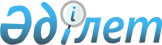 О бюджетах поселка Боралдай и сельских округов Илийского района на 2020-2022 годыРешение Илийского районного маслихата Алматинской области от 9 января 2020 года № 50-226. Зарегистрировано Департаментом юстиции Алматинской области 17 января 2020 года № 5402.
      Сноска. Вводится в действие с 01.01.2020 в соответствии с пунктом 13 настоящего решения.
      В соответствии с пунктом 2 статьи 9-1 Бюджетного кодекса Республики Казахстан от 4 декабря 2008 года, подпунктом 1) пункта 1 статьи 6 Закона Республики Казахстан от 23 января 2001 года "О местном государственном управлении и самоуправлении в Республике Казахстан", Илийский районный маслихат РЕШИЛ:
      1. Утвердить бюджет поселка Боралдай 2020-2022 годы согласно приложениям 1, 2 и 3 к настоящему решению соответственно, в том числе на 2020 год в следующих объемах:
      1) доходы 454 081 тысяча тенге, в том числе:
      налоговые поступления 188 837 тысяч тенге;
      поступления трансфертов 265 244 тысячи тенге;
      2) затраты 503 218 тысяч тенге;
      3) сальдо по операциям с финансовыми активами 0 тенге;
      4) дефицит (профицит) бюджета (-) 49 137 тысяч тенге;
      5) финансирование дефицита (использование профицита) бюджета 49 137 тысяч тенге.
      Сноска. Пункт 1 в редакции решения Илийского районного маслихата Алматинской области от 20.12.2020 № 68-269 (вводится в действие с 01.01.2020).


      2. Утвердить бюджет Ащыбулакского сельского округа на 2020-2022 годы согласно приложениям 4, 5 и 6 к настоящему решению соответственно, в том числе на 2020 год в следующих объемах:
      1) доходы 247 534 тысячи тенге, в том числе:
      налоговые поступления 154 922 тысячи тенге; 
      поступления трансфертов 92 612 тысяч тенге;
      2) затраты 257 320 тысяч тенге;
      3) сальдо по операциям с финансовыми активами 0 тенге;
      4) дефицит (профицит) бюджета (-) 9 786 тысяч тенге;
      5) финансирование дефицита (использование профицита) бюджета 9 786 тысяч тенге.
      Сноска. Пункт 2 в редакции решения Илийского районного маслихата Алматинской области от 20.12.2020 № 68-269 (вводится в действие с 01.01.2020).


      3. Утвердить бюджет Байсеркенского сельского округа на 2020-2022 годы согласно приложениям 7, 8 и 9 к настоящему решению соответственно, в том числе на 2020 год в следующих объемах:
      1) доходы 295 004 тысячи тенге, в том числе:
      налоговые поступления 263 765 тысяч тенге; 
      поступления трансфертов 31 239 тысяч тенге;
      2) затраты 347 402 тысячи тенге;
      3) сальдо по операциям с финансовыми активами 0 тенге;
      4) дефицит (профицит) бюджета (-) 52 398 тысяч тенге;
      5) финансирование дефицита (использование профицита) бюджета 52 398 тысяч тенге.
      Сноска. Пункт 3 в редакции решения Илийского районного маслихата Алматинской области от 20.12.2020 № 68-269 (вводится в действие с 01.01.2020).


      4. Утвердить бюджет Жетыгенского сельского округа на 2020-2022 годы согласно приложениям 10, 11 и 12 к настоящему решению соответственно, в том числе на 2020 год в следующих объемах:
      1) доходы 170 492 тысячи тенге, в том числе:
      налоговые поступления 81 328 тысяч тенге; 
      поступления трансфертов 89 164 тысячи тенге;
      2) затраты 185 840 тысяч тенге;
      3) сальдо по операциям с финансовыми активами 0 тенге;
      4) дефицит (профицит) бюджета (-) 15 348 тысяч тенге;
      5) финансирование дефицита (использование профицита) бюджета 15 348 тысяч тенге.
      Сноска. Пункт 4 в редакции решения Илийского районного маслихата Алматинской области от 20.12.2020 № 68-269 (вводится в действие с 01.01.2020).


      5. Утвердить бюджет КазЦИКовского сельского округа на 2020-2022 годы согласно приложениям 13, 14 и 15 к настоящему решению соответственно, в том числе на 2020 год в следующих объемах:
      1) доходы 100 358 тысяч тенге, в том числе:
      налоговые поступления 95 042 тысячи тенге; 
      поступления трансфертов 5 316 тысяч тенге;
      2) затраты 123 462 тысячи тенге;
      3) сальдо по операциям с финансовыми активами 0 тенге;
      4) дефицит (профицит) бюджета (-) 23 104 тысячи тенге;
      5) финансирование дефицита (использование профицита) бюджета 23 104 тысячи тенге.
      Сноска. Пункт 5 в редакции решения Илийского районного маслихата Алматинской области от 18.11.2020 № 66-265 (вводится в действие с 01.01.2020).


      6. Утвердить бюджет Караойского сельского округа на 2020-2022 годы согласно приложениям 16, 17 и 18 к настоящему решению соответственно, в том числе на 2020 год в следующих объемах:
      1) доходы 259 634 тысячи тенге, в том числе:
      налоговые поступления 49 569 тысяч тенге; 
      поступления трансфертов 210 065 тысяч тенге;
      2) затраты 268 529 тысяч тенге;
      3) сальдо по операциям с финансовыми активами 0 тенге;
      4) дефицит (профицит) бюджета (-) 8 895 тысяч тенге;
      5) финансирование дефицита (использование профицита) бюджета 8 895 тысяч тенге.
      Сноска. Пункт 6 в редакции решения Илийского районного маслихата Алматинской области от 20.12.2020 № 68-269 (вводится в действие с 01.01.2020).


      7. Утвердить бюджет Куртинского сельского округа на 2020-2022 годы согласно приложениям 19, 20 и 21 к настоящему решению соответственно, в том числе на 2020 год в следующих объемах:
      1) доходы 69 327 тысяч тенге, в том числе:
      налоговые поступления 8 351 тысяча тенге; 
      поступления трансфертов 60 976 тысяч тенге;
      2) затраты 71 648 тысяч тенге;
      3) сальдо по операциям с финансовыми активами 0 тенге;
      4) дефицит (профицит) бюджета (-) 2 321 тысяча тенге;
      5) финансирование дефицита (использование профицита) бюджета 2 321 тысяча тенге.
      Сноска. Пункт 7 в редакции решения Илийского районного маслихата Алматинской области от 18.11.2020 № 66-265 (вводится в действие с 01.01.2020).


      8. Утвердить бюджет Междуреченского сельского округа на 2020-2022 годы согласно приложениям 22, 23 и 24 к настоящему решению соответственно, в том числе на 2020 год в следующих объемах:
      1) доходы 94 657 тысяч тенге, в том числе:
      налоговые поступления 38 104 тысячи тенге; 
      поступления трансфертов 56 553 тысячи тенге.
      2) затраты 106 224 тысячи тенге;
      3) сальдо по операциям с финансовыми активами 0 тенге;
      4) дефицит (профицит) бюджета (-) 11 567 тысяч тенге;
      5) финансирование дефицита (использование профицита) бюджета 11 567 тысяч тенге.
      Сноска. Пункт 8 в редакции решения Илийского районного маслихата Алматинской области от 18.11.2020 № 66-265 (вводится в действие с 01.01.2020).


      9. Утвердить бюджет Чапаевского сельского округа на 2020-2022 годы согласно приложениям 25, 26 и 27 к настоящему решению соответственно, в том числе на 2020 год в следующих объемах:
      1) доходы 165 571 тысяча тенге, в том числе:
      налоговые поступления 35 299 тысяч тенге; 
      поступления трансфертов 130 272 тысячи тенге;
      2) затраты 173 173 тысячи тенге;
      3) сальдо по операциям с финансовыми активами 0 тенге;
      4) дефицит (профицит) бюджета (-) 7 602 тысячи тенге;
      5) финансирование дефицита (использование профицита) бюджета 7 602 тысячи тенге.
      Сноска. Пункт 9 в редакции решения Илийского районного маслихата Алматинской области от 20.12.2020 № 68-269 (вводится в действие с 01.01.2020).


      10. Утвердить бюджет Энергетического сельского округа на 2020-2022 годы согласно приложениям 28, 29 и 30 к настоящему решению соответственно, в том числе на 2020 год в следующих объемах:
      1) доходы 306 847 тысяч тенге, в том числе:
      налоговые поступления 262 174 тысячи тенге; 
      поступления трансфертов 44 673 тысячи тенге;
      2) затраты 345 495 тысяч тенге;
      3) сальдо по операциям с финансовыми активами 0 тенге;
      4) дефицит (профицит) бюджета (-) 38 648 тысяч тенге;
      5) финансирование дефицита (использование профицита) бюджета 38 648 тысяч тенге.
      Сноска. Пункт 10 в редакции решения Илийского районного маслихата Алматинской области от 20.12.2020 № 68-269 (вводится в действие с 01.01.2020).


      11. Предусмотреть в бюджетах поселка Боралдай и сельских округов на 2020 год объемы бюджетных изъятий в сумме 35 797 тысяч тенге, в том числе:
      Байсеркенский сельский округ 2 295 тысяч тенге;
      Энергетический сельский округ 33 502 тысяч тенге.
      12. Контроль за исполнением настоящего решения возложить на постоянную комиссию Илийского районного маслихата "По вопросам бюджета, социально-экономического развития, транспорта, строительства, связи, промышленности, сельского хозяйства, земельных отношений и предпринимательства".
      13. Настоящее решение вводится в действие с 1 января 2020 года. Бюджет поселка Боралдай на 2020 год
      Сноска. Приложение 1 в редакции решения Илийского районного маслихата Алматинской области от 20.12.2020 № 68-269 (вводится в действие с 01.01.2020). Бюджета поселка Боралдай на 2021 год Бюджета поселка Боралдай на 2022 год Бюджет Ащыбулакского сельского округа на 2020 год
      Сноска. Приложение 4 в редакции решения Илийского районного маслихата Алматинской области от 20.12.2020 № 68-269 (вводится в действие с 01.01.2020). Бюджет Ащыбулакского сельского округа на 2021 год Бюджет Ащыбулакского сельского округа на 2022 год Бюджет Байсеркенского сельского округа на 2020 год
      Сноска. Приложение 7 в редакции решения Илийского районного маслихата Алматинской области от 20.12.2020 № 68-269 (вводится в действие с 01.01.2020). Бюджет Байсеркенского сельского округа на 2021 год Бюджет Байсеркенского сельского округа на 2022 год Бюджет Жетыгенского сельского округа на 2020 год
      Сноска. Приложение 10 в редакции решения Илийского районного маслихата Алматинской области от 20.12.2020 № 68-269 (вводится в действие с 01.01.2020). Бюджет Жетыгенского сельского округа на 2021 год Бюджет Жетыгенского сельского округа на 2022 год Бюджет КазЦиковского сельского округа на 2020 год
      Сноска. Приложение 13 в редакции решения Илийского районного маслихата Алматинской области от 18.11.2020 № 66-265 (вводится в действие с 01.01.2020). Бюджет КазЦиковского сельского округа на 2021 год Бюджет КазЦиковского сельского округа на 2022 год Бюджет Караойского сельского округа на 2020 год
      Сноска. Приложение 16 в редакции решения Илийского районного маслихата Алматинской области от 20.12.2020 № 68-269 (вводится в действие с 01.01.2020). Бюджет Караойского сельского округа на 2021 год Бюджет Караойского сельского округа на 2022 год Бюджет Куртинского сельского округа на 2020 год
      Сноска. Приложение 19 в редакции решения Илийского районного маслихата Алматинской области от 18.11.2020 № 66-265 (вводится в действие с 01.01.2020). Бюджет Куртинского сельского округа на 2021 год Бюджет Куртинского сельского округа на 2022 год Бюджет Междуреченского сельского округа на 2020 год
      Сноска. Приложение 22 в редакции решения Илийского районного маслихата Алматинской области от 18.11.2020 № 66-265 (вводится в действие с 01.01.2020). Бюджет Междуреченского сельского округа на 2021 год Бюджет Междуреченского сельского округа на 2022 год Бюджет Чапаевского сельского округа на 2020 год
      Сноска. Приложение 25 в редакции решения Илийского районного маслихата Алматинской области от 20.12.2020 № 68-269 (вводится в действие с 01.01.2020). Бюджет Чапаевского сельского округа на 2021 год Бюджет Чапаевского сельского округа на 2022 год Бюджет Энергетического сельского округа на 2020 год
      Сноска. Приложение 28 в редакции решения Илийского районного маслихата Алматинской области от 20.12.2020 № 68-269 (вводится в действие с 01.01.2020). Бюджет Энергетического сельского округа на 2021 год Бюджет Энергетического сельского округа на 2022 год
					© 2012. РГП на ПХВ «Институт законодательства и правовой информации Республики Казахстан» Министерства юстиции Республики Казахстан
				
      Председатель сессии Илийского районного маслихата

Г. Ерубаева

      Секретарь Илийского районного маслихата

Р. Абилова
Приложение к решению Илийского районного маслихатаот 9 января 2020 года № 50-226
Категория
Категория
Категория
Категория
Категория
Сумма (тысяч тенге)
Класс
Класс
Класс
Класс
Сумма (тысяч тенге)
Подкласс
Подкласс
Подкласс
Подкласс
Сумма (тысяч тенге)
Наименование
Наименование
Наименование
Сумма (тысяч тенге)
І. Доходы
454 081
1
Налоговые поступления
188 837
01
Подоходный налог
124 924
2
Индивидуальный подоходный налог
124 924
04
Налоги на собственность
62 906
1
Налог на имущество
6 545
3
Земельный налог
8 180
4
Налог на транспортные средства
48 181
05
Внутренние налоги на товары, работы и услуги
1 007
4
Сборы за ведение предпринимательской и профессиональной деятельности
1 007
4
Поступление трансфертов
265 244
02
Трансферты из вышестоящих органов государственного управления
265 244
3
Трансферты из районного (города областного значения) бюджета
265 244
Функциональная группа
Функциональная группа
Функциональная группа
Функциональная группа
Функциональная группа
Функциональная группа
Сумма (тысяч тенге)
Функциональная подгруппа
Функциональная подгруппа
Функциональная подгруппа
Функциональная подгруппа
Функциональная подгруппа
Сумма (тысяч тенге)
Администратор бюджетных программ
Администратор бюджетных программ
Администратор бюджетных программ
Администратор бюджетных программ
Администратор бюджетных программ
Сумма (тысяч тенге)
Программа
Программа
Программа
Программа
Программа
Сумма (тысяч тенге)
Наименование
Наименование
Наименование
Наименование
Сумма (тысяч тенге)
ІІ. Затраты
503 218
1
Государственные услуги общего характера
105 092
1
Представительные, исполнительные и другие органы, выполняющие общие функции государственного управления
105 092
124
Аппарат акима города районного значения, села, поселка, сельского округа
105 092
001
Услуги по обеспечению деятельности акима города районного значения,села, поселка, сельского округа
45 854
022
Капитальные расходы государственных органов
59 128
4
Образование
247 400
1
Дошкольное воспитание и обучение
246 200
124
Аппарат акима города районного значения, села, поселка, сельского округа
246 200
004
Дошкольное воспитание и обучение и организация медицинского обслуживания в организациях дошкольного воспитания и обучения
246 200
2
Начальное, основное среднее и общее среднее образование
1 200
124
Аппарат акима города районного значения, села, поселка, сельского округа
1 200
005
Организация бесплатного подвоза учащихся до ближайшей школы и обратно в сельской местности
1 200
7
Жилищно - коммунальное хозяйство
86 879
2
Коммунальное хозяйство
4 293
124
Аппарат акима города районного значения, села, поселка, сельского округа
4 293
014
Организация водоснабжения населенных пунктов
4 293
3
Благоустройство населенных пунктов
82 586
124
Аппарат акима города районного значения, села, поселка, сельского округа
82 586
008
Освещение улиц населенных пунктов
24 095
009
Обеспечение санитарии населенных пунктов
8 224
011
Благоустройство и озеленение населенных пунктов
50 267
8
Культура, спорт, туризм и информационное пространство
2 100
1
Деятельность в области культуры
2 100
124
Аппарат акима города районного значения, села, поселка, сельского округа
2 100
006
Поддержка культурно-досуговой работы на местном уровне
2 100
12
Транспорт и коммуникации
33 604
1
Автомобильный транспорт
33 604
124
Аппарат акима города районного значения, села, поселка, сельского округа
33 604
013
Обеспечение функционирования автомобильных дорог в городах районного значения, селах, поселках, сельских округах
33 604
13
Прочие
27 929
9
Прочие
27 929
124
Аппарат акима города районного значения, села, поселка, сельского округа
27 929
040
Реализация мероприятий для решения вопросов обустройства населенных пунктов в реализацию мер по содействию экономическому развитию регионов в рамках Государственной программы развития регионов до 2025 года
27 929
15
Трансферты
214
1
Трансферты
214
124
Аппарат акима города районного значения, села, поселка, сельского округа
214
048
Возврат неиспользованных (недоиспользованных) целевых трансфертов
214
Категория
Категория
Категория
Категория
Категория
Сумма (тысяч тенге)
Класс
Класс
Класс
Класс
Сумма (тысяч тенге)
Подкласс
Подкласс
Подкласс
Подкласс
Сумма (тысяч тенге)
Наименование
Наименование
Наименование
Сумма (тысяч тенге)
5
Погашение бюджетных кредитов
0
01
Погашение бюджетных кредитов
0
1
Погашение бюджетных кредитов, выданных из государственного бюджета
0
Категория
Категория
Категория
Категория
Категория
Сумма (тысяч тенге)
Класс
Класс
Класс
Класс
Сумма (тысяч тенге)
Подкласс
Подкласс
Подкласс
Подкласс
Сумма (тысяч тенге)
Наименование
Наименование
Наименование
Сумма (тысяч тенге)
6
Поступления от продажи финансовых активов государства
0
01
Поступления от продажи финансовых активов государства
0
1
Поступления от продажи финансовых активов внутри страны
0
Категория
Категория
Категория
Категория
Категория
Сумма (тысяч тенге)
Класс
Класс
Класс
Класс
Сумма (тысяч тенге)
Подкласс
Подкласс
Подкласс
Подкласс
Сумма (тысяч тенге)
Наименование
Наименование
Наименование
Сумма (тысяч тенге)
V. Дефицит (профицит) бюджета
-49 137
VI. Финансирование дефицита (использование профицита) бюджета
49 137
8
Используемые остатки бюджетных средств
49 137
01 
Остатки бюджетных средств
49 137
1
Свободные остатки бюджетных средств
49 137
Функциональная группа
Функциональная группа
Функциональная группа
Функциональная группа
Функциональная группа
Функциональная группа
Сумма (тысяч тенге)
Функциональная подгруппа
Функциональная подгруппа
Функциональная подгруппа
Функциональная подгруппа
Функциональная подгруппа
Сумма (тысяч тенге)
Администратор бюджетных программ
Администратор бюджетных программ
Администратор бюджетных программ
Администратор бюджетных программ
Администратор бюджетных программ
Сумма (тысяч тенге)
Программа
Программа
Программа
Программа
Программа
Сумма (тысяч тенге)
Наименование
Наименование
Наименование
Наименование
Сумма (тысяч тенге)
16
Погашение займов
0
1
Погашение займов
0
124
Аппарат акима города районного значения, села, поселка, сельского округа
0
054
Возврат, использованных не по целевому назначению кредитов, выданных из районного (города областного значения) бюджета
0Приложение 2 к решению Илийского районного маслихата от 9 января 2020 года № 50-226
 Категория
 Категория
 Категория
 Категория
 Категория
Сумма (тысяч тенге)
Класс
Класс
Класс
Класс
Сумма (тысяч тенге)
Подкласс
Подкласс
Подкласс
Сумма (тысяч тенге)
Специфика
Специфика
Сумма (тысяч тенге)
Наименование
Сумма (тысяч тенге)
І. Доходы
343 686
1
Налоговые поступления
292 724
01
Подоходный налог
168 663
2
Индивидуальный подоходный налог
168 663
04
Налоги на собственность
123 340
1
Налог на имущество
6 991
3
Земельный налог
6 783
4
Налог на транспортные средства
109 566
05
Внутренние налоги на товары, работы и услуги
721
4
Сборы за ведение предпринимательской и профессиональной деятельности
721
4
Поступление трансфертов
50 962
02
Трансферты из вышестоящих органов государственного управления
50 962
3
Трансферты из районного (города областного значения) бюджета
50 962
Функциональная группа
Функциональная группа
Функциональная группа
Функциональная группа
Функциональная группа
Функциональная группа
Сумма (тысяч тенге)
Функциональная подгруппа
Функциональная подгруппа
Функциональная подгруппа
Функциональная подгруппа
Функциональная подгруппа
Сумма (тысяч тенге)
Администратор бюджетных программ
Администратор бюджетных программ
Администратор бюджетных программ
Администратор бюджетных программ
Сумма (тысяч тенге)
Программа
Программа
Программа
Сумма (тысяч тенге)
Подпрограмма
Подпрограмма
Сумма (тысяч тенге)
Наименование
Сумма (тысяч тенге)
ІІ. Затраты
343 686
1
Государственные услуги общего характера
38 279
1
Представительные, исполнительные и другие органы, выполняющие общие функции государственного управления
38 279
124
Аппарат акима города районного значения, села, поселка, сельского округа
38 279
001
Услуги по обеспечению деятельности акима города районного значения,села, поселка, сельского округа
38 279
4
Образование
228 322
1
Дошкольное воспитание и обучение
224 915
124
Аппарат акима города районного значения, села, поселка, сельского округа
224 915
004
Дошкольное воспитание и обучение и организация медицинского обслуживания в организациях дошкольного воспитания и обучения
224 915
2
Начальное, основное среднее и общее среднее образование
3 407
124
Аппарат акима города районного значения, села, поселка, сельского округа
3 407
005
Организация бесплатного подвоза учащихся до ближайшей школы и обратно в сельской местности
3 407
7
Жилищно - коммунальное хозяйство
48 636
3
Благоустройство населенных пунктов
48 636
124
Аппарат акима города районного значения, села, поселка, сельского округа
48 636
008
Освещение улиц населенных пунктов
10 119
009
Обеспечение санитарии населенных пунктов
8 761
011
Благоустройство и озеленение населенных пунктов
29 756
8
Культура, спорт, туризм и информационное пространство
520
1
Деятельность в области культуры
520
124
Аппарат акима города районного значения, села, поселка, сельского округа
520
006
Поддержка культурно-досуговой работы на местном уровне
520
13
Прочие
27 929
9
Прочие
27 929
124
Аппарат акима города районного значения, села, поселка, сельского округа
27 929
040
Реализация мероприятий для решения вопросов обустройства населенных пунктов в реализацию мер по содействию экономическому развитию регионов в рамках Государственной программы развития регионов до 2025 года
27 929
Категория
Категория
Категория
Категория
Категория
Сумма (тысяч тенге)
Класс
Класс
Класс
Класс
Сумма (тысяч тенге)
Подкласс
Подкласс
Подкласс
Сумма (тысяч тенге)
Специфика
Специфика
Сумма (тысяч тенге)
Наименование
Сумма (тысяч тенге)
5
Погашение бюджетных кредитов
0
01
Погашение бюджетных кредитов
0
1
Погашение бюджетных кредитов, выданных из государственного бюджета
0
Категория
Категория
Категория
Категория
Категория
Сумма (тысяч тенге)
Класс
Класс
Класс
Класс
Сумма (тысяч тенге)
Подкласс
Подкласс
Подкласс
Сумма (тысяч тенге)
Специфика
Специфика
Сумма (тысяч тенге)
Наименование
Сумма (тысяч тенге)
6
Поступления от продажи финансовых активов государства
0
01
Поступления от продажи финансовых активов государства
0
1
Поступления от продажи финансовых активов внутри страны
0
Категория
Категория
Категория
Категория
Категория
Сумма (тысяч тенге)
Класс
Класс
Класс
Класс
Сумма (тысяч тенге)
Подкласс
Подкласс
Подкласс
Сумма (тысяч тенге)
Наименование
Сумма (тысяч тенге)
V. Дефицит (профицит) бюджета
0
VI. Финансирование дефицита (использование профицита) бюджета
0
7
Поступления займов
0
01 
Внутренние государственные займы
0
2
Договоры займа
0
Функциональная группа
Функциональная группа
Функциональная группа
Функциональная группа
Функциональная группа
Функциональная группа
Сумма (тысяч тенге)
Функциональная подгруппа
Функциональная подгруппа
Функциональная подгруппа
Функциональная подгруппа
Функциональная подгруппа
Сумма (тысяч тенге)
Администратор бюджетных программ
Администратор бюджетных программ
Администратор бюджетных программ
Администратор бюджетных программ
Сумма (тысяч тенге)
Программа
Программа
Программа
Сумма (тысяч тенге)
Подпрограмма
Подпрограмма
Сумма (тысяч тенге)
Наименование
Сумма (тысяч тенге)
16
Погашение займов
0
1
Погашение займов
0
124
Аппарат акима города районного значения, села, поселка, сельского округа
0
054
Возврат, использованных не по целевому назначению кредитов, выданных из районного (города областного значения) бюджета
0Приложение 3 к решению Илийского районного маслихата от 9 января 2020 года № 50-226
 Категория
 Категория
 Категория
 Категория
 Категория
Сумма (тысяч тенге)
Класс
Класс
Класс
Класс
Сумма (тысяч тенге)
Подкласс
Подкласс
Подкласс
Сумма (тысяч тенге)
Наименование
Сумма (тысяч тенге)
І. Доходы
365 903
1
Налоговые поступления
304 432
01
Подоходный налог
175 409
2
Индивидуальный подоходный налог
175 409
04
Налоги на собственность
128 273
1
Налог на имущество
7 271
3
Земельный налог
7 054
4
Налог на транспортные средства
113 948
05
Внутренние налоги на товары, работы и услуги
750
4
Сборы за ведение предпринимательской и профессиональной деятельности
750
4
Поступление трансфертов
61 471
02
Трансферты из вышестоящих органов государственного управления
61 471
3
Трансферты из районного (города областного значения) бюджета
61 471
Функциональная группа
Функциональная группа
Функциональная группа
Функциональная группа
Функциональная группа
Функциональная группа
Сумма (тысяч тенге)
Функциональная подгруппа
Функциональная подгруппа
Функциональная подгруппа
Функциональная подгруппа
Функциональная подгруппа
Сумма (тысяч тенге)
Администратор бюджетных программ
Администратор бюджетных программ
Администратор бюджетных программ
Администратор бюджетных программ
Сумма (тысяч тенге)
Программа
Программа
Программа
Сумма (тысяч тенге)
Наименование
Сумма (тысяч тенге)
ІІ. Затраты
365 903
1
Государственные услуги общего характера
48 280
1
Представительные, исполнительные и другие органы, выполняющие общие функции государственного управления
48 280
124
Аппарат акима города районного значения, села, поселка, сельского округа
48 280
001
Услуги по обеспечению деятельности акима города районного значения,села, поселка, сельского округа
38 280
022
Капитальные расходы государственных органов
10 000
4
Образование
237 455
1
Дошкольное воспитание и обучение
233 912
124
Аппарат акима города районного значения, села, поселка, сельского округа
233 912
004
Дошкольное воспитание и обучение и организация медицинского обслуживания в организациях дошкольного воспитания и обучения
233 912
2
Начальное, основное среднее и общее среднее образование
3 543
124
Аппарат акима города районного значения, села, поселка, сельского округа
3 543
005
Организация бесплатного подвоза учащихся до ближайшей школы и обратно в сельской местности
3 543
7
Жилищно - коммунальное хозяйство
50 581
3
Благоустройство населенных пунктов
50 581
124
Аппарат акима города районного значения, села, поселка, сельского округа
50 581
008
Освещение улиц населенных пунктов
10 524
009
Обеспечение санитарии населенных пунктов
9 111
011
Благоустройство и озеленение населенных пунктов
30 946
8
Культура, спорт, туризм и информационное пространство
541
1
Деятельность в области культуры
541
124
Аппарат акима города районного значения, села, поселка, сельского округа
541
006
Поддержка культурно-досуговой работы на местном уровне
541
13
Прочие
29 046
9
Прочие
29 046
124
Аппарат акима города районного значения, села, поселка, сельского округа
29 046
040
Реализация мероприятий для решения вопросов обустройства населенных пунктов в реализацию мер по содействию экономическому развитию регионов в рамках Государственной программы развития регионов до 2025 года
29 046
Категория
Категория
Категория
Категория
Категория
Сумма (тысяч тенге)
Класс
Класс
Класс
Класс
Сумма (тысяч тенге)
Подкласс
Подкласс
Подкласс
Сумма (тысяч тенге)
Наименование
Сумма (тысяч тенге)
5
Погашение бюджетных кредитов
0
01
Погашение бюджетных кредитов
0
1
Погашение бюджетных кредитов, выданных из государственного бюджета
0
Категория
Категория
Категория
Категория
Категория
Сумма (тысяч тенге)
Класс
Класс
Класс
Класс
Сумма (тысяч тенге)
Подкласс
Подкласс
Подкласс
Сумма (тысяч тенге)
Специфика
Специфика
Сумма (тысяч тенге)
Наименование
Сумма (тысяч тенге)
6
Поступления от продажи финансовых активов государства
0
01
Поступления от продажи финансовых активов государства
0
1
Поступления от продажи финансовых активов внутри страны
0
Категория
Категория
Категория
Категория
Категория
Сумма (тысяч тенге)
Класс
Класс
Класс
Класс
Сумма (тысяч тенге)
Подкласс
Подкласс
Подкласс
Сумма (тысяч тенге)
Наименование
Сумма (тысяч тенге)
V. Дефицит (профицит) бюджета
0
VI. Финансирование дефицита (использование профицита) бюджета
0
7
Поступления займов
0
01 
Внутренние государственные займы
0
2
Договоры займа
0
Функциональная группа
Функциональная группа
Функциональная группа
Функциональная группа
Функциональная группа
Функциональная группа
Сумма (тысяч тенге)
Функциональная подгруппа
Функциональная подгруппа
Функциональная подгруппа
Функциональная подгруппа
Функциональная подгруппа
Сумма (тысяч тенге)
Администратор бюджетных программ
Администратор бюджетных программ
Администратор бюджетных программ
Администратор бюджетных программ
Сумма (тысяч тенге)
Программа
Программа
Программа
Сумма (тысяч тенге)
Наименование
Сумма (тысяч тенге)
16
Погашение займов
0
1
Погашение займов
0
124
Аппарат акима города районного значения, села, поселка, сельского округа
0
054
Возврат, использованных не по целевому назначению кредитов, выданных из районного (города областного значения) бюджета
0Приложение 4 к решению Илийского районного маслихата от 9 января 2020 года № 50-226
Категория
Категория
Категория
Категория
Категория
Сумма (тысяч тенге)
Класс
Класс
Класс
Класс
Сумма (тысяч тенге)
Подкласс
Подкласс
Подкласс
Подкласс
Сумма (тысяч тенге)
Наименование
Наименование
Наименование
Сумма (тысяч тенге)
І. Доходы
247 534
1
Налоговые поступления
154 922
01
Подоходный налог
63 329
2
Индивидуальный подоходный налог
63 329
04
Налоги на собственность
89 985
1
Налог на имущество
5 517
3
Земельный налог
11 800
4
Налог на транспортные средства
72 668
05
Внутренние налоги на товары, работы и услуги
1 608
4
Сборы за ведение предпринимательской и профессиональной деятельности
1 608
4
Поступление трансфертов
92 612
02
Трансферты из вышестоящих органов государственного управления
92 612
3
Трансферты из районного (города областного значения) бюджета
92 612
Функциональная группа
Функциональная группа
Функциональная группа
Функциональная группа
Функциональная группа
Функциональная группа
Сумма (тысяч тенге)
Функциональная подгруппа
Функциональная подгруппа
Функциональная подгруппа
Функциональная подгруппа
Функциональная подгруппа
Сумма (тысяч тенге)
Администратор бюджетных программ
Администратор бюджетных программ
Администратор бюджетных программ
Администратор бюджетных программ
Сумма (тысяч тенге)
Программа
Программа
Программа
Сумма (тысяч тенге)
Наименование
ІІ. Затраты
257 320
1
Государственные услуги общего характера
46 408
1
Представительные, исполнительные и другие органы, выполняющие общие функции государственного управления
46 408
124
Аппарат акима города районного значения, села, поселка, сельского округа
46 408
001
Услуги по обеспечению деятельности акима города районного значения, села, поселка, сельского округа
46 220
022
Капитальные расходы государственных органов
188
4
Образование
95 389
1
Дошкольное воспитание и обучение
71 601
124
Аппарат акима города районного значения, села, поселка, сельского округа
71 601
004
Дошкольное воспитание и обучение и организация медицинского обслуживания в организациях дошкольного воспитания и обучения
71 601
2
Начальное, основное среднее и общее среднее образование
23 788
124
Аппарат акима города районного значения, села, поселка, сельского округа
23 788
005
Организация бесплатного подвоза учащихся до ближайшей школы и обратно в сельской местности
23 788
7
Жилищно - коммунальное хозяйство
33 396
3
Благоустройство населенных пунктов
33 396
124
Аппарат акима города районного значения, села, поселка, сельского округа
33 396
008
Освещение улиц населенных пунктов
6 740
009
Обеспечение санитарии населенных пунктов
3 016
011
Благоустройство и озеленение населенных пунктов
23 640
8
Культура, спорт, туризм и информационное пространство
1 950
1
Деятельность в области культуры
1 950
124
Аппарат акима города районного значения, села, поселка, сельского округа
1 950
006
Поддержка культурно-досуговой работы на местном уровне
1 950
12
Транспорт и коммуникации
9 000
1
Автомобильный транспорт
9 000
124
Аппарат акима города районного значения, села, поселка, сельского округа
9 000
013
Обеспечение функционирования автомобильных дорог в городах районного значения, селах, поселках, сельских округах
9 000
13
Прочие
24 876
9
Прочие
24 876
124
Аппарат акима города районного значения, села, поселка, сельского округа
24 876
040
Реализация мероприятий для решения вопросов обустройства населенных пунктов в реализацию мер по содействию экономическому развитию регионов в рамках Государственной программы развития регионов до 2025 года
24 876
15
Трансферты
46 301
1
Трансферты
46 301
124
Аппарат акима города районного значения, села, поселка, сельского округа
46 301
043
Бюджетные изъятия
46 301
Категория
Категория
Категория
Категория
Категория
Сумма (тысяч тенге)
Класс
Класс
Класс
Класс
Сумма (тысяч тенге)
Подкласс
Подкласс
Подкласс
Подкласс
Сумма (тысяч тенге)
Наименование
Наименование
Наименование
Сумма (тысяч тенге)
5
Погашение бюджетных кредитов
0
01
Погашение бюджетных кредитов
0
1
Погашение бюджетных кредитов, выданных из государственного бюджета
0
Категория
Категория
Категория
Категория
Категория
Сумма (тысяч тенге)
Класс
Класс
Класс
Класс
Сумма (тысяч тенге)
Подкласс
Подкласс
Подкласс
Подкласс
Сумма (тысяч тенге)
Наименование
Наименование
Наименование
Сумма (тысяч тенге)
6
Поступления от продажи финансовых активов государства
0
01
Поступления от продажи финансовых активов государства
0
1
Поступления от продажи финансовых активов внутри страны
0
Категория
Категория
Категория
Категория
Категория
Сумма (тысяч тенге)
Класс
Класс
Класс
Класс
Сумма (тысяч тенге)
Подкласс
Подкласс
Подкласс
Подкласс
Сумма (тысяч тенге)
Наименование
Наименование
Наименование
Сумма (тысяч тенге)
V. Дефицит (профицит) бюджета
-9 786
VI. Финансирование дефицита (использование профицита) бюджета
9 786
8
Используемые остатки бюджетных средств
9 786
01 
Остатки бюджетных средств
9 786
1
Свободные остатки бюджетных средств
9 786
Функциональная группа
Функциональная группа
Функциональная группа
Функциональная группа
Функциональная группа
Функциональная группа
Сумма (тысяч тенге)
Функциональная подгруппа
Функциональная подгруппа
Функциональная подгруппа
Функциональная подгруппа
Функциональная подгруппа
Сумма (тысяч тенге)
Администратор бюджетных программ
Администратор бюджетных программ
Администратор бюджетных программ
Администратор бюджетных программ
Администратор бюджетных программ
Сумма (тысяч тенге)
Программа
Программа
Программа
Программа
Программа
Сумма (тысяч тенге)
Наименование
Наименование
Наименование
Наименование
Сумма (тысяч тенге)
16
Погашение займов
0
1
Погашение займов
0
124
Аппарат акима города районного значения, села, поселка, сельского округа
0
054
Возврат, использованных не по целевому назначению кредитов, выданных из районного (города областного значения) бюджета
0Приложение 5 к решению Илийского районного маслихата от 9 января 2020 года № 50-226
Категория
Категория
Категория
Категория
Категория
Сумма (тысяч тенге)
Класс
Класс
Класс
Класс
Сумма (тысяч тенге)
Подкласс
Подкласс
Подкласс
Сумма (тысяч тенге)
Наименование
Сумма (тысяч тенге)
І. Доходы
251 768
1
Налоговые поступления
225 897
01
Подоходный налог
83 881
2
Индивидуальный подоходный налог
83 881
04
Налоги на собственность
139 489
1
Налог на имущество
7 598
3
Земельный налог
11 476
4
Налог на транспортные средства
120 415
05
Внутренние налоги на товары, работы и услуги
2 527
4
Сборы за ведение предпринимательской и профессиональной деятельности
2 527
4
Поступление трансфертов
25 871
02
Трансферты из вышестоящих органов государственного управления
25 871
3
Трансферты из районного (города областного значения) бюджета
25 871
Функциональная группа
Функциональная группа
Функциональная группа
Функциональная группа
Функциональная группа
Функциональная группа
Сумма (тысяч тенге)
Функциональная подгруппа
Функциональная подгруппа
Функциональная подгруппа
Функциональная подгруппа
Функциональная подгруппа
Сумма (тысяч тенге)
Администратор бюджетных программ
Администратор бюджетных программ
Администратор бюджетных программ
Администратор бюджетных программ
Сумма (тысяч тенге)
Программа
Программа
Программа
Сумма (тысяч тенге)
Подпрограмма
Подпрограмма
Сумма (тысяч тенге)
Наименование
ІІ. Затраты
251 768
1
Государственные услуги общего характера
37 963
1
Представительные, исполнительные и другие органы, выполняющие общие функции государственного управления
37 963
124
Аппарат акима города районного значения, села, поселка, сельского округа
37 963
001
Услуги по обеспечению деятельности акима города районного значения, села, поселка, сельского округа
37 963
4
Образование
121 197
1
Дошкольное воспитание и обучение
75 382
124
Аппарат акима города районного значения, села, поселка, сельского округа
75 382
004
Дошкольное воспитание и обучение и организация медицинского обслуживания в организациях дошкольного воспитания и обучения
75 382
2
Начальное, основное среднее и общее среднее образование
45 815
124
Аппарат акима города районного значения, села, поселка, сельского округа
45 815
005
Организация бесплатного подвоза учащихся до ближайшей школы и обратно в сельской местности
45 815
7
Жилищно - коммунальное хозяйство
37 532
3
Благоустройство населенных пунктов
37 532
124
Аппарат акима города районного значения, села, поселка, сельского округа
37 532
008
Освещение улиц населенных пунктов
8 977
009
Обеспечение санитарии населенных пунктов
3 137
011
Благоустройство и озеленение населенных пунктов
25 418
8
Культура, спорт, туризм и информационное пространство
520
1
Деятельность в области культуры
520
124
Аппарат акима города районного значения, села, поселка, сельского округа
520
006
Поддержка культурно-досуговой работы на местном уровне
520
13
Прочие
24 876
9
Прочие
24 876
124
Аппарат акима города районного значения, села, поселка, сельского округа
24 876
040
Реализация мероприятий для решения вопросов обустройства населенных пунктов в реализацию мер по содействию экономическому развитию регионов в рамках Государственной программы развития регионов до 2025 года
24 876
15
Трансферты
29 679
1
Трансферты
29 679
124
Аппарат акима города районного значения, села, поселка, сельского округа
29 679
043
Бюджетные изъятия
29 679
Категория
Категория
Категория
Категория
Категория
Сумма (тысяч тенге)
Класс
Класс
Класс
Класс
Сумма (тысяч тенге)
Подкласс
Подкласс
Подкласс
Сумма (тысяч тенге)
Наименование
Сумма (тысяч тенге)
5
Погашение бюджетных кредитов
0
01
Погашение бюджетных кредитов
0
1
Погашение бюджетных кредитов, выданных из государственного бюджета
0
Категория
Категория
Категория
Категория
Категория
Сумма (тысяч тенге)
Класс
Класс
Класс
Класс
Сумма (тысяч тенге)
Подкласс
Подкласс
Подкласс
Сумма (тысяч тенге)
Наименование
Сумма (тысяч тенге)
6
Поступления от продажи финансовых активов государства
0
01
Поступления от продажи финансовых активов государства
0
1
Поступления от продажи финансовых активов внутри страны
0
Категория
Категория
Категория
Категория
Категория
Сумма (тысяч тенге)
Класс
Класс
Класс
Класс
Сумма (тысяч тенге)
Подкласс
Подкласс
Подкласс
Сумма (тысяч тенге)
Наименование
Сумма (тысяч тенге)
V. Дефицит (профицит) бюджета
0
VI. Финансирование дефицита (использование профицита) бюджета
0
7
Поступления займов
0
01 
Внутренние государственные займы
0
2
Договоры займа
0
Функциональная группа
Функциональная группа
Функциональная группа
Функциональная группа
Функциональная группа
Функциональная группа
Сумма (тысяч тенге)
Функциональная подгруппа
Функциональная подгруппа
Функциональная подгруппа
Функциональная подгруппа
Функциональная подгруппа
Сумма (тысяч тенге)
Администратор бюджетных программ
Администратор бюджетных программ
Администратор бюджетных программ
Администратор бюджетных программ
Сумма (тысяч тенге)
Программа
Программа
Программа
Сумма (тысяч тенге)
Наименование
Сумма (тысяч тенге)
16
Погашение займов
0
1
Погашение займов
0
124
Аппарат акима города районного значения, села, поселка, сельского округа
0
054
Возврат, использованных не по целевому назначению кредитов, выданных из районного (города областного значения) бюджета
0Приложение 6 к решению Илийского районного маслихата от 9 января 2020 года № 50-226
Категория
Категория
Категория
Категория
Категория
Сумма (тысяч тенге)
Класс
Класс
Класс
Класс
Сумма (тысяч тенге)
Подкласс
Подкласс
Подкласс
Сумма (тысяч тенге)
Наименование
Сумма (тысяч тенге)
І. Доходы
261 838
1
Налоговые поступления
234 933
01
Подоходный налог
87 237
2
Индивидуальный подоходный налог
87 237
04
Налоги на собственность
145 068
1
Налог на имущество
7 902
3
Земельный налог
11 935
4
Налог на транспортные средства
125 231
05
Внутренние налоги на товары, работы и услуги
2 628
4
Сборы за ведение предпринимательской и профессиональной деятельности
2 628
4
Поступление трансфертов
26 906
02
Трансферты из вышестоящих органов государственного управления
26 906
3
Трансферты из районного (города областного значения) бюджета
26 906
Функциональная группа
Функциональная группа
Функциональная группа
Функциональная группа
Функциональная группа
Функциональная группа
Сумма (тысяч тенге)
Функциональная подгруппа
Функциональная подгруппа
Функциональная подгруппа
Функциональная подгруппа
Функциональная подгруппа
Сумма (тысяч тенге)
Администратор бюджетных программ
Администратор бюджетных программ
Администратор бюджетных программ
Администратор бюджетных программ
Сумма (тысяч тенге)
Программа
Программа
Программа
Сумма (тысяч тенге)
Наименование
ІІ. Затраты
261 838
1
Государственные услуги общего характера
47 964
1
Представительные, исполнительные и другие органы, выполняющие общие функции государственного управления
47 964
124
Аппарат акима города районного значения, села, поселка, сельского округа
47 964
001
Услуги по обеспечению деятельности акима города районного значения, села, поселка, сельского округа
37 964
022
Капитальные расходы государственных органов
10 000
4
Образование
126 045
1
Дошкольное воспитание и обучение
78 397
124
Аппарат акима города районного значения, села, поселка, сельского округа
78 397
004
Дошкольное воспитание и обучение и организация медицинского обслуживания в организациях дошкольного воспитания и обучения
78 397
2
Начальное, основное среднее и общее среднее образование
47 648
124
Аппарат акима города районного значения, села, поселка, сельского округа
47 648
005
Организация бесплатного подвоза учащихся до ближайшей школы и обратно в сельской местности
47 648
7
Жилищно - коммунальное хозяйство
39 032
3
Благоустройство населенных пунктов
39 032
124
Аппарат акима города районного значения, села, поселка, сельского округа
39 032
008
Освещение улиц населенных пунктов
9 336
009
Обеспечение санитарии населенных пунктов
3 262
011
Благоустройство и озеленение населенных пунктов
26 434
8
Культура, спорт, туризм и информационное пространство
541
1
Деятельность в области культуры
541
124
Аппарат акима города районного значения, села, поселка, сельского округа
541
006
Поддержка культурно-досуговой работы на местном уровне
541
13
Прочие
25 871
9
Прочие
25 871
124
Аппарат акима города районного значения, села, поселка, сельского округа
25 871
040
Реализация мероприятий для решения вопросов обустройства населенных пунктов в реализацию мер по содействию экономическому развитию регионов в рамках Государственной программы развития регионов до 2025 года
25 871
15
Трансферты
22 384
1
Трансферты
22 384
124
Аппарат акима города районного значения, села, поселка, сельского округа
22 384
043
Бюджетные изъятия
22 384
Категория
Категория
Категория
Категория
Категория
Сумма (тысяч тенге)
Класс
Класс
Класс
Класс
Сумма (тысяч тенге)
Подкласс
Подкласс
Подкласс
Сумма (тысяч тенге)
Наименование
Сумма (тысяч тенге)
5
Погашение бюджетных кредитов
0
01
Погашение бюджетных кредитов
0
1
Погашение бюджетных кредитов, выданных из государственного бюджета
0
Категория
Категория
Категория
Категория
Категория
Сумма (тысяч тенге)
Класс
Класс
Класс
Класс
Сумма (тысяч тенге)
Подкласс
Подкласс
Подкласс
Сумма (тысяч тенге)
Наименование
Сумма (тысяч тенге)
6
Поступления от продажи финансовых активов государства
0
01
Поступления от продажи финансовых активов государства
0
1
Поступления от продажи финансовых активов внутри страны
0
Категория
Категория
Категория
Категория
Категория
Сумма (тысяч тенге)
Класс
Класс
Класс
Класс
Сумма (тысяч тенге)
Подкласс
Подкласс
Подкласс
Сумма (тысяч тенге)
Наименование
Сумма (тысяч тенге)
V. Дефицит (профицит) бюджета
0
VI. Финансирование дефицита (использование профицита) бюджета
0
7
Поступления займов
0
01 
Внутренние государственные займы
0
2
Договоры займа
0
Функциональная группа
Функциональная группа
Функциональная группа
Функциональная группа
Функциональная группа
Функциональная группа
Сумма (тысяч тенге)
Функциональная подгруппа
Функциональная подгруппа
Функциональная подгруппа
Функциональная подгруппа
Функциональная подгруппа
Сумма (тысяч тенге)
Администратор бюджетных программ
Администратор бюджетных программ
Администратор бюджетных программ
Администратор бюджетных программ
Сумма (тысяч тенге)
Программа
Программа
Программа
Сумма (тысяч тенге)
Наименование
Сумма (тысяч тенге)
16
Погашение займов
0
1
Погашение займов
0
124
Аппарат акима города районного значения, села, поселка, сельского округа
0
054
Возврат, использованных не по целевому назначению кредитов, выданных из районного (города областного значения) бюджета
0Приложение 7 к решению Илийского районного маслихата от 9 января 2020 года № 50-226
 Категория
 Категория
 Категория
 Категория
 Категория
Сумма (тысяч тенге)
Класс
Класс
Класс
Класс
Сумма (тысяч тенге)
Подкласс
Подкласс
Подкласс
Подкласс
Сумма (тысяч тенге)
Наименование
Наименование
Наименование
Сумма (тысяч тенге)
І. Доходы
295 004
1
Налоговые поступления
263 765
01
Подоходный налог
117 262
2
Индивидуальный подоходный налог
117 262
04
Налоги на собственность
138 319
1
Налог на имущество
5 352
3
Земельный налог
19 572
4
Налог на транспортные средства
113 395
05
Внутренние налоги на товары, работы и услуги
8 184
4
Сборы за ведение предпринимательской и профессиональной деятельности
8 184
4
Поступление трансфертов
31 239
02
Трансферты из вышестоящих органов государственного управления
31 239
3
Трансферты из районного (города областного значения) бюджета
31 239
Функциональная группа
Функциональная группа
Функциональная группа
Функциональная группа
Функциональная группа
Функциональная группа
Сумма (тысяч тенге)
Функциональная подгруппа
Функциональная подгруппа
Функциональная подгруппа
Функциональная подгруппа
Функциональная подгруппа
Сумма (тысяч тенге)
Администратор бюджетных программ
Администратор бюджетных программ
Администратор бюджетных программ
Администратор бюджетных программ
Администратор бюджетных программ
Сумма (тысяч тенге)
Программа
Программа
Программа
Программа
Программа
Сумма (тысяч тенге)
Наименование
Наименование
Наименование
Наименование
Сумма (тысяч тенге)
ІІ. Затраты
347 402
1
Государственные услуги общего характера
49 812
1
Представительные, исполнительные и другие органы, выполняющие общие функции государственного управления
49 812
124
Аппарат акима города районного значения, села, поселка, сельского округа
49 812
001
Услуги по обеспечению деятельности акима города районного значения,села,поселка, сельского округа
49 234
022
Капитальные расходы государственных органов
578
4
Образование
59 226
1
Дошкольное воспитание и обучение
55 021
124
Аппарат акима города районного значения, села, поселка, сельского округа
55 021
004
Дошкольное воспитание и обучение и организация медицинского обслуживания в организациях дошкольного воспитания и обучения
55 021
2
Начальное, основное среднее и общее среднее образование
4 205
124
Аппарат акима города районного значения, села, поселка, сельского округа
4 205
005
Организация бесплатного подвоза учащихся до ближайшей школы и обратно в сельской местности
4 205
7
Жилищно - коммунальное хозяйство
107 514
2
Коммунальное хозяйство
25 963
124
Аппарат акима города районного значения, села, поселка, сельского округа
25 963
014
Организация водоснабжения населенных пунктов
25 963
3
Благоустройство населенных пунктов
81 551
124
Аппарат акима города районного значения, села, поселка, сельского округа
81 551
008
Освещение улиц населенных пунктов
32 215
009
Обеспечение санитарии населенных пунктов
3 224
011
Благоустройство и озеленение населенных пунктов
46 112
8
Культура, спорт, туризм и информационное пространство
1 700
1
Деятельность в области культуры
1 700
124
Аппарат акима города районного значения, села, поселка, сельского округа
1 700
006
Поддержка культурно-досуговой работы на местном уровне
1 700
12
Транспорт и коммуникации
23 119
1
Автомобильный транспорт
23 119
124
Аппарат акима города районного значения, села, поселка, сельского округа
23 119
013
Обеспечение функционирования автомобильных дорог в городах районного значения, селах, поселках, сельских округах
23 119
13
Прочие
27 693
9
Прочие
27 693
124
Аппарат акима города районного значения, села, поселка, сельского округа
27 693
040
Реализация мероприятий для решения вопросов обустройства населенных пунктов в реализацию мер по содействию экономическому развитию регионов в рамках Государственной программы развития регионов до 2025 года
27 693
15
Трансферты
78 338
1
Трансферты
78 338
124
Аппарат акима города районного значения, села, поселка, сельского округа
78 338
043
Бюджетные изъятия
78 335
048
Возврат неиспользованных (недоиспользованных) целевых трансфертов
3
Категория
Категория
Категория
Категория
Категория
Сумма (тысяч тенге)
Класс
Класс
Класс
Класс
Сумма (тысяч тенге)
Подкласс
Подкласс
Подкласс
Подкласс
Сумма (тысяч тенге)
Наименование
Наименование
Наименование
Сумма (тысяч тенге)
5
Погашение бюджетных кредитов
0
01
Погашение бюджетных кредитов
0
1
Погашение бюджетных кредитов, выданных из государственного бюджета
0
Категория
Категория
Категория
Категория
Категория
Сумма (тысяч тенге)
Класс
Класс
Класс
Класс
Сумма (тысяч тенге)
Подкласс
Подкласс
Подкласс
Подкласс
Сумма (тысяч тенге)
Наименование
Наименование
Наименование
Сумма (тысяч тенге)
6
Поступления от продажи финансовых активов государства
0
01
Поступления от продажи финансовых активов государства
0
1
Поступления от продажи финансовых активов внутри страны
0
Категория
Категория
Категория
Категория
Категория
Сумма (тысяч тенге)
Класс
Класс
Класс
Класс
Сумма (тысяч тенге)
Подкласс
Подкласс
Подкласс
Подкласс
Сумма (тысяч тенге)
Наименование
Наименование
Наименование
Сумма (тысяч тенге)
V. Дефицит (профицит) бюджета
-52 398
VI. Финансирование дефицита (использование профицита) бюджета
52 398
8
Используемые остатки бюджетных средств
52 398
01 
Остатки бюджетных средств
52 398
1
Свободные остатки бюджетных средств
52 398
Функциональная группа
Функциональная группа
Функциональная группа
Функциональная группа
Функциональная группа
Функциональная группа
Сумма (тысяч тенге)
Функциональная подгруппа
Функциональная подгруппа
Функциональная подгруппа
Функциональная подгруппа
Функциональная подгруппа
Сумма (тысяч тенге)
Администратор бюджетных программ
Администратор бюджетных программ
Администратор бюджетных программ
Администратор бюджетных программ
Администратор бюджетных программ
Сумма (тысяч тенге)
Программа
Программа
Программа
Программа
Программа
Сумма (тысяч тенге)
Наименование
Наименование
Наименование
Наименование
Сумма (тысяч тенге)
16
Погашение займов
0
1
Погашение займов
0
124
Аппарат акима города районного значения, села, поселка, сельского округа
0
054
Возврат, использованных не по целевому назначению кредитов, выданных из районного (города областного значения) бюджета
0Приложение 8 к решению Илийского районного маслихата от 9 января 2020 года № 50-226
 Категория
 Категория
 Категория
 Категория
 Категория
Сумма (тысяч тенге)
Класс
Класс
Класс
Класс
Сумма (тысяч тенге)
Подкласс
Подкласс
Подкласс
Сумма (тысяч тенге)
Наименование
Сумма (тысяч тенге)
І. Доходы
328 745
1
Налоговые поступления
299 944
01
Подоходный налог
149 824
2
Индивидуальный подоходный налог
149 824
04
Налоги на собственность
143 914
1
Налог на имущество
5 642
3
Земельный налог
14 747
4
Налог на транспортные средства
123 525
05
Внутренние налоги на товары, работы и услуги
6 206
4
Сборы за ведение предпринимательской и профессиональной деятельности
6 206
4
Поступление трансфертов
28 801
02
Трансферты из вышестоящих органов государственного управления
28 801
3
Трансферты из районного (города областного значения) бюджета
28 801
Функциональная группа
Функциональная группа
Функциональная группа
Функциональная группа
Функциональная группа
Функциональная группа
Сумма (тысяч тенге)
Функциональная подгруппа
Функциональная подгруппа
Функциональная подгруппа
Функциональная подгруппа
Функциональная подгруппа
Сумма (тысяч тенге)
Администратор бюджетных программ
Администратор бюджетных программ
Администратор бюджетных программ
Администратор бюджетных программ
Сумма (тысяч тенге)
Программа
Программа
Программа
Сумма (тысяч тенге)
Наименование
Сумма (тысяч тенге)
ІІ. Затраты
328 745
1
Государственные услуги общего характера
59 664
1
Представительные, исполнительные и другие органы, выполняющие общие функции государственного управления
59 664
124
Аппарат акима города районного значения, села, поселка, сельского округа
59 664
001
Услуги по обеспечению деятельности акима города районного значения,села,поселка, сельского округа
59 664
4
Образование
63 770
1
Дошкольное воспитание и обучение
48 963
124
Аппарат акима города районного значения, села, поселка, сельского округа
48 963
004
Дошкольное воспитание и обучение и организация медицинского обслуживания в организациях дошкольного воспитания и обучения
48 963
2
Начальное, основное среднее и общее среднее образование
14 807
124
Аппарат акима города районного значения, села, поселка, сельского округа
14 807
005
Организация бесплатного подвоза учащихся до ближайшей школы и обратно в сельской местности
14 807
7
Жилищно - коммунальное хозяйство
61 007
3
Благоустройство населенных пунктов
61 007
124
Аппарат акима города районного значения, села, поселка, сельского округа
61 007
008
Освещение улиц населенных пунктов
20 519
009
Обеспечение санитарии населенных пунктов
3 353
011
Благоустройство и озеленение населенных пунктов
37 135
8
Культура, спорт, туризм и информационное пространство
520
1
Деятельность в области культуры
520
124
Аппарат акима города районного значения, села, поселка, сельского округа
520
006
Поддержка культурно-досуговой работы на местном уровне
520
13
Прочие
27 693
9
Прочие
27 693
124
Аппарат акима города районного значения, села, поселка, сельского округа
27 693
040
Реализация мероприятий для решения вопросов обустройства населенных пунктов в реализацию мер по содействию экономическому развитию регионов в рамках Государственной программы развития регионов до 2025 года
27 693
15
Трансферты
116 091
1
Трансферты
116 091
124
Аппарат акима города районного значения, села, поселка, сельского округа
116 091
043
Бюджетные изъятия
116 091
Категория
Категория
Категория
Категория
Категория
Сумма (тысяч тенге)
Класс
Класс
Класс
Класс
Сумма (тысяч тенге)
Подкласс
Подкласс
Подкласс
Сумма (тысяч тенге)
Наименование
Сумма (тысяч тенге)
5
Погашение бюджетных кредитов
0
01
Погашение бюджетных кредитов
0
1
Погашение бюджетных кредитов, выданных из государственного бюджета
0
Категория
Категория
Категория
Категория
Категория
Сумма (тысяч тенге)
Класс
Класс
Класс
Класс
Сумма (тысяч тенге)
Подкласс
Подкласс
Подкласс
Сумма (тысяч тенге)
Наименование
Сумма (тысяч тенге)
6
Поступления от продажи финансовых активов государства
0
01
Поступления от продажи финансовых активов государства
0
1
Поступления от продажи финансовых активов внутри страны
0
Категория
Категория
Категория
Категория
Категория
Сумма (тысяч тенге)
Класс
Класс
Класс
Класс
Сумма (тысяч тенге)
Подкласс
Подкласс
Подкласс
Сумма (тысяч тенге)
Наименование
Сумма (тысяч тенге)
V. Дефицит (профицит) бюджета
0
VI. Финансирование дефицита (использование профицита) бюджета
0
7
Поступления займов
0
01 
Внутренние государственные займы
0
2
Договоры займа
0
Функциональная группа
Функциональная группа
Функциональная группа
Функциональная группа
Функциональная группа
Функциональная группа
Сумма (тысяч тенге)
Функциональная подгруппа
Функциональная подгруппа
Функциональная подгруппа
Функциональная подгруппа
Функциональная подгруппа
Сумма (тысяч тенге)
Администратор бюджетных программ
Администратор бюджетных программ
Администратор бюджетных программ
Администратор бюджетных программ
Сумма (тысяч тенге)
Программа
Программа
Программа
Сумма (тысяч тенге)
Наименование
Сумма (тысяч тенге)
16
Погашение займов
0
1
Погашение займов
0
124
Аппарат акима города районного значения, села, поселка, сельского округа
0
054
Возврат, использованных не по целевому назначению кредитов, выданных из районного (города областного значения) бюджета
0Приложение 9 к решению Илийского районного маслихата от 9 января 2020 года № 50-226
 Категория
 Категория
 Категория
 Категория
 Категория
Сумма (тысяч тенге)
Класс
Класс
Класс
Класс
Сумма (тысяч тенге)
Подкласс
Подкласс
Подкласс
Сумма (тысяч тенге)
Наименование
Сумма (тысяч тенге)
І. Доходы
341 894
1
Налоговые поступления
311 940
01
Подоходный налог
155 817
2
Индивидуальный подоходный налог
155 817
04
Налоги на собственность
149 669
1
Налог на имущество
5 867
3
Земельный налог
15 336
4
Налог на транспортные средства
128 466
05
Внутренние налоги на товары, работы и услуги
6 454
4
Сборы за ведение предпринимательской и профессиональной деятельности
6 454
4
Поступление трансфертов
29 953
02
Трансферты из вышестоящих органов государственного управления
29 953
3
Трансферты из районного (города областного значения) бюджета
29 953
Функциональная группа
Функциональная группа
Функциональная группа
Функциональная группа
Функциональная группа
Функциональная группа
Сумма (тысяч тенге)
Функциональная подгруппа
Функциональная подгруппа
Функциональная подгруппа
Функциональная подгруппа
Функциональная подгруппа
Сумма (тысяч тенге)
Администратор бюджетных программ
Администратор бюджетных программ
Администратор бюджетных программ
Администратор бюджетных программ
Сумма (тысяч тенге)
Программа
Программа
Программа
Сумма (тысяч тенге)
Наименование
Сумма (тысяч тенге)
ІІ. Затраты
341 894
1
Государственные услуги общего характера
49 664
1
Представительные, исполнительные и другие органы, выполняющие общие функции государственного управления
49 664
124
Аппарат акима города районного значения, села, поселка, сельского округа
49 664
001
Услуги по обеспечению деятельности акима города районного значения,села,поселка, сельского округа
39 664
022
Капитальные расходы государственных органов
10 000
4
Образование
66 320
1
Дошкольное воспитание и обучение
50 921
124
Аппарат акима города районного значения, села, поселка, сельского округа
50 921
004
Дошкольное воспитание и обучение и организация медицинского обслуживания в организациях дошкольного воспитания и обучения
50 921
2
Начальное, основное среднее и общее среднее образование
15 399
124
Аппарат акима города районного значения, села, поселка, сельского округа
15 399
005
Организация бесплатного подвоза учащихся до ближайшей школы и обратно в сельской местности
15 399
7
Жилищно - коммунальное хозяйство
63 447
3
Благоустройство населенных пунктов
63 447
124
Аппарат акима города районного значения, села, поселка, сельского округа
63 447
008
Освещение улиц населенных пунктов
21 340
009
Обеспечение санитарии населенных пунктов
3 487
011
Благоустройство и озеленение населенных пунктов
38 620
8
Культура, спорт, туризм и информационное пространство
541
1
Деятельность в области культуры
541
124
Аппарат акима города районного значения, села, поселка, сельского округа
541
006
Поддержка культурно-досуговой работы на местном уровне
541
13
Прочие
28 801
9
Прочие
28 801
124
Аппарат акима города районного значения, села, поселка, сельского округа
28 801
040
Реализация мероприятий для решения вопросов обустройства населенных пунктов в реализацию мер по содействию экономическому развитию регионов в рамках Государственной программы развития регионов до 2025 года
28 801
15
Трансферты
133 121
1
Трансферты
133 121
124
Аппарат акима города районного значения, села, поселка, сельского округа
133 121
043
Бюджетные изъятия
133 121
Категория
Категория
Категория
Категория
Категория
Сумма (тысяч тенге)
Класс
Класс
Класс
Класс
Сумма (тысяч тенге)
Подкласс
Подкласс
Подкласс
Сумма (тысяч тенге)
Наименование
Сумма (тысяч тенге)
5
Погашение бюджетных кредитов
0
01
Погашение бюджетных кредитов
0
1
Погашение бюджетных кредитов, выданных из государственного бюджета
0
Категория
Категория
Категория
Категория
Категория
Сумма (тысяч тенге)
Класс
Класс
Класс
Класс
Сумма (тысяч тенге)
Подкласс
Подкласс
Подкласс
Сумма (тысяч тенге)
Специфика
Специфика
Сумма (тысяч тенге)
Наименование
Сумма (тысяч тенге)
6
Поступления от продажи финансовых активов государства
0
01
Поступления от продажи финансовых активов государства
0
1
Поступления от продажи финансовых активов внутри страны
0
Категория
Категория
Категория
Категория
Категория
Сумма (тысяч тенге)
Класс
Класс
Класс
Класс
Сумма (тысяч тенге)
Подкласс
Подкласс
Подкласс
Сумма (тысяч тенге)
Наименование
Сумма (тысяч тенге)
V. Дефицит (профицит) бюджета
0
VI. Финансирование дефицита (использование профицита) бюджета
0
7
Поступления займов
0
01 
Внутренние государственные займы
0
2
Договоры займа
0
Функциональная группа
Функциональная группа
Функциональная группа
Функциональная группа
Функциональная группа
Функциональная группа
Сумма (тысяч тенге)
Функциональная подгруппа
Функциональная подгруппа
Функциональная подгруппа
Функциональная подгруппа
Функциональная подгруппа
Сумма (тысяч тенге)
Администратор бюджетных программ
Администратор бюджетных программ
Администратор бюджетных программ
Администратор бюджетных программ
Сумма (тысяч тенге)
Программа
Программа
Программа
Сумма (тысяч тенге)
Наименование
Сумма (тысяч тенге)
16
Погашение займов
0
1
Погашение займов
0
124
Аппарат акима города районного значения, села, поселка, сельского округа
0
054
Возврат, использованных не по целевому назначению кредитов, выданных из районного (города областного значения) бюджета
0Приложение 10 к решению Илийского районного маслихата от 9 января 2020 года № 50-226
 Категория
 Категория
 Категория
 Категория
 Категория
Сумма (тысяч тенге)
Класс
Класс
Класс
Класс
Сумма (тысяч тенге)
Подкласс
Подкласс
Подкласс
Подкласс
Сумма (тысяч тенге)
Наименование
Наименование
Наименование
Сумма (тысяч тенге)
І. Доходы
170 492
1
Налоговые поступления
81 328
01
Подоходный налог
29 131
2
Индивидуальный подоходный налог
29 131
04
Налоги на собственность
51 944
1
Налог на имущество
3 677
3
Земельный налог
12 000
4
Налог на транспортные средства
36 267
05
Внутренние налоги на товары, работы и услуги
253
4
Сборы за ведение предпринимательской и профессиональной деятельности
253
4
Поступление трансфертов
89 164
02
Трансферты из вышестоящих органов государственного управления
89 164
3
Трансферты из районного (города областного значения) бюджета
89 164
Функциональная группа
Функциональная группа
Функциональная группа
Функциональная группа
Функциональная группа
Функциональная группа
Сумма (тысяч тенге)
Функциональная подгруппа
Функциональная подгруппа
Функциональная подгруппа
Функциональная подгруппа
Функциональная подгруппа
Сумма (тысяч тенге)
Администратор бюджетных программ
Администратор бюджетных программ
Администратор бюджетных программ
Администратор бюджетных программ
Администратор бюджетных программ
Сумма (тысяч тенге)
Программа
Программа
Программа
Программа
Программа
Сумма (тысяч тенге)
Наименование
Наименование
Наименование
Наименование
Сумма (тысяч тенге)
ІІ. Затраты
185 840
1
Государственные услуги общего характера
46 531
1
Представительные, исполнительные и другие органы, выполняющие общие функции государственного управления
46 531
124
Аппарат акима города районного значения, села, поселка, сельского округа
46 531
001
Услуги по обеспечению деятельности акима города районного значения,села,поселка, сельского округа
46 421
022
Капитальные расходы государственных органов
110
4
Образование
68 369
1
Дошкольное воспитание и обучение
60 877
124
Аппарат акима города районного значения, села, поселка, сельского округа
60 877
004
Дошкольное воспитание и обучение и организация медицинского обслуживания в организациях дошкольного воспитания и обучения
60 877
2
Начальное, основное среднее и общее среднее образование
7 492
124
Аппарат акима города районного значения, села, поселка, сельского округа
7 492
005
Организация бесплатного подвоза учащихся до ближайшей школы и обратно в сельской местности
7 492
7
Жилищно - коммунальное хозяйство
42 709
2
Коммунальное хозяйство
16 643
124
Аппарат акима города районного значения, села, поселка, сельского округа
16 643
014
Организация водоснабжения населенных пунктов
16 643
3
Благоустройство населенных пунктов
26 066
124
Аппарат акима города районного значения, села, поселка, сельского округа
26 066
008
Освещение улиц населенных пунктов
7 130
009
Обеспечение санитарии населенных пунктов
2 496
011
Благоустройство и озеленение населенных пунктов
16 440
8
Культура, спорт, туризм и информационное пространство
1 027
1
Деятельность в области культуры
1 027
124
Аппарат акима города районного значения, села, поселка, сельского округа
1 027
006
Поддержка культурно-досуговой работы на местном уровне
1 027
12
Транспорт и коммуникации
7 500
1
Автомобильный транспорт
7 500
124
Аппарат акима города районного значения, села, поселка, сельского округа
7 500
013
Обеспечение функционирования автомобильных дорог в городах районного значения, селах, поселках, сельских округах
7 500
13
Прочие
19 650
9
Прочие
19 650
124
Аппарат акима города районного значения, села, поселка, сельского округа
19 650
040
Реализация мероприятий для решения вопросов обустройства населенных пунктов в реализацию мер по содействию экономическому развитию регионов в рамках Государственной программы развития регионов до 2025 года
19 650
15
Трансферты
54
1
Трансферты
54
124
Аппарат акима города районного значения, села, поселка, сельского округа
54
048
Возврат неиспользованных (недоиспользованных) целевых трансфертов
54
Категория
Категория
Категория
Категория
Категория
Сумма (тысяч тенге)
Класс
Класс
Класс
Класс
Сумма (тысяч тенге)
Подкласс
Подкласс
Подкласс
Подкласс
Сумма (тысяч тенге)
Наименование
Наименование
Наименование
Сумма (тысяч тенге)
5
Погашение бюджетных кредитов
0
01
Погашение бюджетных кредитов
0
1
Погашение бюджетных кредитов, выданных из государственного бюджета
0
Категория
Категория
Категория
Категория
Категория
Сумма (тысяч тенге)
Класс
Класс
Класс
Класс
Сумма (тысяч тенге)
Подкласс
Подкласс
Подкласс
Подкласс
Сумма (тысяч тенге)
Наименование
Наименование
Наименование
Сумма (тысяч тенге)
6
Поступления от продажи финансовых активов государства
0
01
Поступления от продажи финансовых активов государства
0
1
Поступления от продажи финансовых активов внутри страны
0
Категория
Категория
Категория
Категория
Категория
Сумма (тысяч тенге)
Класс
Класс
Класс
Класс
Сумма (тысяч тенге)
Подкласс
Подкласс
Подкласс
Подкласс
Сумма (тысяч тенге)
Наименование
Наименование
Наименование
Сумма (тысяч тенге)
V. Дефицит (профицит) бюджета
-15 348
VI. Финансирование дефицита (использование профицита) бюджета
15 348
8
Используемые остатки бюджетных средств
15 348
01 
Остатки бюджетных средств
15 348
1
Свободные остатки бюджетных средств
15 348
Функциональная группа
Функциональная группа
Функциональная группа
Функциональная группа
Функциональная группа
Функциональная группа
Сумма (тысяч тенге)
Функциональная подгруппа
Функциональная подгруппа
Функциональная подгруппа
Функциональная подгруппа
Функциональная подгруппа
Сумма (тысяч тенге)
Администратор бюджетных программ
Администратор бюджетных программ
Администратор бюджетных программ
Администратор бюджетных программ
Администратор бюджетных программ
Сумма (тысяч тенге)
Программа
Программа
Программа
Программа
Программа
Сумма (тысяч тенге)
Наименование
Наименование
Наименование
Наименование
Сумма (тысяч тенге)
16
Погашение займов
0
1
Погашение займов
0
124
Аппарат акима города районного значения, села, поселка, сельского округа
0
054
Возврат, использованных не по целевому назначению кредитов, выданных из районного (города областного значения) бюджета
0Приложение 11 к решению Илийского районного маслихата от 9 января 2020 года № 50-226
 Категория
 Категория
 Категория
 Категория
 Категория
Сумма (тысяч тенге)
Класс
Класс
Класс
Класс
Сумма (тысяч тенге)
Подкласс
Подкласс
Подкласс
Сумма (тысяч тенге)
Наименование
Сумма (тысяч тенге)
І. Доходы
184 063
1
Налоговые поступления
119 058
01
Подоходный налог
39 138
2
Индивидуальный подоходный налог
39 138
04
Налоги на собственность
79 720
1
Налог на имущество
4 087
3
Земельный налог
8 851
4
Налог на транспортные средства
66 782
05
Внутренние налоги на товары, работы и услуги
200
4
Сборы за ведение предпринимательской и профессиональной деятельности
200
4
Поступление трансфертов
65 005
02
Трансферты из вышестоящих органов государственного управления
65 005
3
Трансферты из районного (города областного значения) бюджета
65 005
Функциональная группа
Функциональная группа
Функциональная группа
Функциональная группа
Функциональная группа
Функциональная группа
Сумма (тысяч тенге)
Функциональная подгруппа
Функциональная подгруппа
Функциональная подгруппа
Функциональная подгруппа
Функциональная подгруппа
Сумма (тысяч тенге)
Администратор бюджетных программ
Администратор бюджетных программ
Администратор бюджетных программ
Администратор бюджетных программ
Сумма (тысяч тенге)
Программа
Программа
Программа
Сумма (тысяч тенге)
Наименование
Сумма (тысяч тенге)
ІІ. Затраты
184 063
1
Государственные услуги общего характера
58 756
1
Представительные, исполнительные и другие органы, выполняющие общие функции государственного управления
58 756
124
Аппарат акима города районного значения, села, поселка, сельского округа
58 756
001
Услуги по обеспечению деятельности акима города районного значения,села,поселка, сельского округа
58 756
4
Образование
71 665
1
Дошкольное воспитание и обучение
55 536
124
Аппарат акима города районного значения, села, поселка, сельского округа
55 536
004
Дошкольное воспитание и обучение и организация медицинского обслуживания в организациях дошкольного воспитания и обучения
55 536
2
Начальное, основное среднее и общее среднее образование
16 129
124
Аппарат акима города районного значения, села, поселка, сельского округа
16 129
005
Организация бесплатного подвоза учащихся до ближайшей школы и обратно в сельской местности
16 129
7
Жилищно - коммунальное хозяйство
33 576
3
Благоустройство населенных пунктов
33 576
124
Аппарат акима города районного значения, села, поселка, сельского округа
33 576
008
Освещение улиц населенных пунктов
6 520
009
Обеспечение санитарии населенных пунктов
 2 318
011
Благоустройство и озеленение населенных пунктов
24 738
8
Культура, спорт, туризм и информационное пространство
416
1
Деятельность в области культуры
416
124
Аппарат акима города районного значения, села, поселка, сельского округа
416
006
Поддержка культурно-досуговой работы на местном уровне
416
13
Прочие
19 650
9
Прочие
19 650
124
Аппарат акима города районного значения, села, поселка, сельского округа
19 650
040
Реализация мероприятий для решения вопросов обустройства населенных пунктов в реализацию мер по содействию экономическому развитию регионов в рамках Государственной программы развития регионов до 2025 года
19 650
Категория
Категория
Категория
Категория
Категория
Сумма (тысяч тенге)
Класс
Класс
Класс
Класс
Сумма (тысяч тенге)
Подкласс
Подкласс
Подкласс
Сумма (тысяч тенге)
Наименование
Сумма (тысяч тенге)
5
Погашение бюджетных кредитов
0
01
Погашение бюджетных кредитов
0
1
Погашение бюджетных кредитов, выданных из государственного бюджета
0
Категория
Категория
Категория
Категория
Категория
Сумма (тысяч тенге)
Класс
Класс
Класс
Класс
Сумма (тысяч тенге)
Подкласс
Подкласс
Подкласс
Сумма (тысяч тенге)
Наименование
Сумма (тысяч тенге)
6
Поступления от продажи финансовых активов государства
0
01
Поступления от продажи финансовых активов государства
0
1
Поступления от продажи финансовых активов внутри страны
0
Категория
Категория
Категория
Категория
Категория
Сумма (тысяч тенге)
Класс
Класс
Класс
Класс
Сумма (тысяч тенге)
Подкласс
Подкласс
Подкласс
Сумма (тысяч тенге)
Наименование
Сумма (тысяч тенге)
V. Дефицит (профицит) бюджета
0
VI. Финансирование дефицита (использование профицита) бюджета
0
7
Поступления займов
0
01 
Внутренние государственные займы
0
2
Договоры займа
0
Функциональная группа
Функциональная группа
Функциональная группа
Функциональная группа
Функциональная группа
Функциональная группа
Сумма (тысяч тенге)
Функциональная подгруппа
Функциональная подгруппа
Функциональная подгруппа
Функциональная подгруппа
Функциональная подгруппа
Сумма (тысяч тенге)
Администратор бюджетных программ
Администратор бюджетных программ
Администратор бюджетных программ
Администратор бюджетных программ
Сумма (тысяч тенге)
Программа
Программа
Программа
Сумма (тысяч тенге)
Наименование
Сумма (тысяч тенге)
16
Погашение займов
0
1
Погашение займов
0
124
Аппарат акима города районного значения, села, поселка, сельского округа
0
054
Возврат, использованных не по целевому назначению кредитов, выданных из районного (города областного значения) бюджета
0Приложение 12 к решению Илийского районного маслихата от 9 января 2020 года № 50-226
 Категория
 Категория
 Категория
 Категория
 Категория
Сумма (тысяч тенге)
Класс
Класс
Класс
Класс
Сумма (тысяч тенге)
Подкласс
Подкласс
Подкласс
Сумма (тысяч тенге)
Наименование
Сумма (тысяч тенге)
І. Доходы
179 075
1
Налоговые поступления
123 821
01
Подоходный налог
40 703
2
Индивидуальный подоходный налог
40 703
04
Налоги на собственность
82 910
1
Налог на имущество
4 251
3
Земельный налог
9 205
4
Налог на транспортные средства
69 454
05
Внутренние налоги на товары, работы и услуги
208
4
Сборы за ведение предпринимательской и профессиональной деятельности
208
4
Поступление трансфертов
55 254
02
Трансферты из вышестоящих органов государственного управления
55 254
3
Трансферты из районного (города областного значения) бюджета
55 254
Функциональная группа
Функциональная группа
Функциональная группа
Функциональная группа
Функциональная группа
Функциональная группа
Сумма (тысяч тенге)
Функциональная подгруппа
Функциональная подгруппа
Функциональная подгруппа
Функциональная подгруппа
Функциональная подгруппа
Сумма (тысяч тенге)
Администратор бюджетных программ
Администратор бюджетных программ
Администратор бюджетных программ
Администратор бюджетных программ
Сумма (тысяч тенге)
Программа
Программа
Программа
Сумма (тысяч тенге)
Наименование
Сумма (тысяч тенге)
ІІ. Затраты
179 075
1
Государственные услуги общего характера
48 756
1
Представительные, исполнительные и другие органы, выполняющие общие функции государственного управления
48 756
124
Аппарат акима города районного значения, села, поселка, сельского округа
48 756
001
Услуги по обеспечению деятельности акима города районного значения,села,поселка, сельского округа
38 756
022
Капитальные расходы государственных органов
10 000
4
Образование
74 531
1
Дошкольное воспитание и обучение
57 757
124
Аппарат акима города районного значения, села, поселка, сельского округа
57 757
004
Дошкольное воспитание и обучение и организация медицинского обслуживания в организациях дошкольного воспитания и обучения
57 757
2
Начальное, основное среднее и общее среднее образование
16 774
124
Аппарат акима города районного значения, села, поселка, сельского округа
16 774
005
Организация бесплатного подвоза учащихся до ближайшей школы и обратно в сельской местности
16 774
7
Жилищно - коммунальное хозяйство
34 920
3
Благоустройство населенных пунктов
34 920
124
Аппарат акима города районного значения, села, поселка, сельского округа
34 920
008
Освещение улиц населенных пунктов
6 781
009
Обеспечение санитарии населенных пунктов
2 411
011
Благоустройство и озеленение населенных пунктов
25 728
8
Культура, спорт, туризм и информационное пространство
433
1
Деятельность в области культуры
433
124
Аппарат акима города районного значения, села, поселка, сельского округа
433
006
Поддержка культурно-досуговой работы на местном уровне
433
13
Прочие
20 436
9
Прочие
20 436
124
Аппарат акима города районного значения, села, поселка, сельского округа
20 436
040
Реализация мероприятий для решения вопросов обустройства населенных пунктов в реализацию мер по содействию экономическому развитию регионов в рамках Государственной программы развития регионов до 2025 года
20 436
Категория
Категория
Категория
Категория
Категория
Сумма (тысяч тенге)
Класс
Класс
Класс
Класс
Сумма (тысяч тенге)
Подкласс
Подкласс
Подкласс
Сумма (тысяч тенге)
Наименование
Сумма (тысяч тенге)
5
Погашение бюджетных кредитов
0
01
Погашение бюджетных кредитов
0
1
Погашение бюджетных кредитов, выданных из государственного бюджета
0
Категория
Категория
Категория
Категория
Категория
Сумма (тысяч тенге)
Класс
Класс
Класс
Класс
Сумма (тысяч тенге)
Подкласс
Подкласс
Подкласс
Сумма (тысяч тенге)
Наименование
Сумма (тысяч тенге)
6
Поступления от продажи финансовых активов государства
0
01
Поступления от продажи финансовых активов государства
0
1
Поступления от продажи финансовых активов внутри страны
0
Категория
Категория
Категория
Категория
Категория
Сумма (тысяч тенге)
Класс
Класс
Класс
Класс
Сумма (тысяч тенге)
Подкласс
Подкласс
Подкласс
Сумма (тысяч тенге)
Наименование
Сумма (тысяч тенге)
V. Дефицит (профицит) бюджета
0
VI. Финансирование дефицита (использование профицита) бюджета
0
7
Поступления займов
0
01 
Внутренние государственные займы
0
2
Договоры займа
0
Функциональная группа
Функциональная группа
Функциональная группа
Функциональная группа
Функциональная группа
Функциональная группа
Сумма (тысяч тенге)
Функциональная подгруппа
Функциональная подгруппа
Функциональная подгруппа
Функциональная подгруппа
Функциональная подгруппа
Сумма (тысяч тенге)
Администратор бюджетных программ
Администратор бюджетных программ
Администратор бюджетных программ
Администратор бюджетных программ
Сумма (тысяч тенге)
Программа
Программа
Программа
Сумма (тысяч тенге)
Наименование
Сумма (тысяч тенге)
16
Погашение займов
0
1
Погашение займов
0
124
Аппарат акима города районного значения, села, поселка, сельского округа
0
054
Возврат, использованных не по целевому назначению кредитов, выданных из районного (города областного значения) бюджета
0Приложение 13 к решению Илийского районного маслихата от 9 января 2020 года № 50-226
 Категория
 Категория
 Категория
 Категория
 Категория
Сумма (тысяч тенге)
Класс
Класс
Класс
Класс
Сумма (тысяч тенге)
Подкласс
Подкласс
Подкласс
Подкласс
Сумма (тысяч тенге)
Наименование
Наименование
Наименование
Сумма (тысяч тенге)
І. Доходы
100 358
1
Налоговые поступления
95 042
01
Подоходный налог
41 828
2
Индивидуальный подоходный налог
41 828
04
Налоги на собственность
51 913
1
Налог на имущество
2 039
3
Земельный налог
4 054
4
Налог на транспортные средства
45 820
05
Внутренние налоги на товары, работы и услуги
1 301
4
Сборы за ведение предпринимательской и профессиональной деятельности
1 301
4
Поступление трансфертов
5 316
02
Трансферты из вышестоящих органов государственного управления
5 316
3
Трансферты из районного (города областного значения) бюджета
5 316
Функциональная группа
Функциональная группа
Функциональная группа
Функциональная группа
Функциональная группа
Функциональная группа
Сумма (тысяч тенге)
Функциональная подгруппа
Функциональная подгруппа
Функциональная подгруппа
Функциональная подгруппа
Функциональная подгруппа
Сумма (тысяч тенге)
Администратор бюджетных программ
Администратор бюджетных программ
Администратор бюджетных программ
Администратор бюджетных программ
Администратор бюджетных программ
Сумма (тысяч тенге)
Программа
Программа
Программа
Программа
Программа
Сумма (тысяч тенге)
Наименование
Наименование
Наименование
Наименование
Сумма (тысяч тенге)
ІІ. Затраты
123 462
1
Государственные услуги общего характера
33 519
1
Представительные, исполнительные и другие органы, выполняющие общие функции государственного управления
33 519
124
Аппарат акима города районного значения, села, поселка, сельского округа
33 519
001
Услуги по обеспечению деятельности акима города районного значения,села,поселка, сельского округа
33 409
022
Капитальные расходы государственных органов
110
4
Образование
4 630
2
Начальное, основное среднее и общее среднее образование
4 630
124
Аппарат акима города районного значения, села, поселка, сельского округа
4 630
005
Организация бесплатного подвоза учащихся до ближайшей школы и обратно в сельской местности
4 630
7
Жилищно - коммунальное хозяйство
31 545
3
Благоустройство населенных пунктов
31 545
124
Аппарат акима города районного значения, села, поселка, сельского округа
31 545
008
Освещение улиц населенных пунктов
8 465
009
Обеспечение санитарии населенных пунктов
2 600
011
Благоустройство и озеленение населенных пунктов
20 480
8
Культура, спорт, туризм и информационное пространство
1 200
1
Деятельность в области культуры
1 200
124
Аппарат акима города районного значения, села, поселка, сельского округа
1 200
006
Поддержка культурно-досуговой работы на местном уровне
1 200
12
Транспорт и коммуникации
7 500
1
Автомобильный транспорт
7 500
124
Аппарат акима города районного значения, села, поселка, сельского округа
7 500
013
Обеспечение функционирования автомобильных дорог в городах районного значения, селах, поселках, сельских округах
7 500
13
Прочие
13 654
9
Прочие
13 654
124
Аппарат акима города районного значения, села, поселка, сельского округа
13 654
040
Реализация мероприятий для решения вопросов обустройства населенных пунктов в реализацию мер по содействию экономическому развитию регионов в рамках Государственной программы развития регионов до 2025 года
13 654
15
Трансферты
31 414
1
Трансферты
31 414
124
Аппарат акима города районного значения, села, поселка, сельского округа
31 414
043
Бюджетные изъятия
31 407
048
Возврат неиспользованных (недоиспользованных) целевых трансфертов
7
Категория
Категория
Категория
Категория
Категория
Сумма (тысяч тенге)
Класс
Класс
Класс
Класс
Сумма (тысяч тенге)
Подкласс
Подкласс
Подкласс
Подкласс
Сумма (тысяч тенге)
Наименование
Наименование
Наименование
Сумма (тысяч тенге)
5
Погашение бюджетных кредитов
0
01
Погашение бюджетных кредитов
0
1
Погашение бюджетных кредитов, выданных из государственного бюджета
0
Категория
Категория
Категория
Категория
Категория
Сумма (тысяч тенге)
Класс
Класс
Класс
Класс
Сумма (тысяч тенге)
Подкласс
Подкласс
Подкласс
Подкласс
Сумма (тысяч тенге)
Наименование
Наименование
Наименование
Сумма (тысяч тенге)
6
Поступления от продажи финансовых активов государства
0
01
Поступления от продажи финансовых активов государства
0
1
Поступления от продажи финансовых активов внутри страны
0
Категория
Категория
Категория
Категория
Категория
Сумма (тысяч тенге)
Класс
Класс
Класс
Класс
Сумма (тысяч тенге)
Подкласс
Подкласс
Подкласс
Подкласс
Сумма (тысяч тенге)
Наименование
Наименование
Наименование
Сумма (тысяч тенге)
V. Дефицит (профицит) бюджета
-23 104
VI. Финансирование дефицита (использование профицита) бюджета
23 104
8
Используемые остатки бюджетных средств
23 104
01 
Остатки бюджетных средств
23 104
1
Свободные остатки бюджетных средств
23 104
Функциональная группа
Функциональная группа
Функциональная группа
Функциональная группа
Функциональная группа
Функциональная группа
Сумма (тысяч тенге)
Функциональная подгруппа
Функциональная подгруппа
Функциональная подгруппа
Функциональная подгруппа
Функциональная подгруппа
Сумма (тысяч тенге)
Администратор бюджетных программ
Администратор бюджетных программ
Администратор бюджетных программ
Администратор бюджетных программ
Администратор бюджетных программ
Сумма (тысяч тенге)
Программа
Программа
Программа
Программа
Программа
Сумма (тысяч тенге)
Наименование
Наименование
Наименование
Наименование
Сумма (тысяч тенге)
16
Погашение займов
0
1
Погашение займов
0
124
Аппарат акима города районного значения, села, поселка, сельского округа
0
054
Возврат, использованных не по целевому назначению кредитов, выданных из районного (города областного значения) бюджета
0Приложение 14 к решению Илийского районного маслихата от 9 января 2020 года № 50-226
 Категория
 Категория
 Категория
 Категория
 Категория
Сумма (тысяч тенге)
Класс
Класс
Класс
Класс
Сумма (тысяч тенге)
Подкласс
Подкласс
Подкласс
Сумма (тысяч тенге)
Наименование
Сумма (тысяч тенге)
І. Доходы
163 358
1
Налоговые поступления
100 838
01
Подоходный налог
61 601
2
Индивидуальный подоходный налог
61 601
04
Налоги на собственность
38 577
1
Налог на имущество
1 469
3
Земельный налог
3 224
4
Налог на транспортные средства
33 884
05
Внутренние налоги на товары, работы и услуги
660
4
Сборы за ведение предпринимательской и профессиональной деятельности
660
4
Поступление трансфертов
62 520
02
Трансферты из вышестоящих органов государственного управления
62 520
3
Трансферты из районного (города областного значения) бюджета
62 520
Функциональная группа
Функциональная группа
Функциональная группа
Функциональная группа
Функциональная группа
Функциональная группа
Сумма (тысяч тенге)
Функциональная подгруппа
Функциональная подгруппа
Функциональная подгруппа
Функциональная подгруппа
Функциональная подгруппа
Сумма (тысяч тенге)
Администратор бюджетных программ
Администратор бюджетных программ
Администратор бюджетных программ
Администратор бюджетных программ
Сумма (тысяч тенге)
Программа
Программа
Программа
Сумма (тысяч тенге)
Наименование
Сумма (тысяч тенге)
ІІ. Затраты
163 358
1
Государственные услуги общего характера
99 876
1
Представительные, исполнительные и другие органы, выполняющие общие функции государственного управления
99 876
124
Аппарат акима города районного значения, села, поселка, сельского округа
99 876
001
Услуги по обеспечению деятельности акима города районного значения,села,поселка, сельского округа
29 876
022
Капитальные расходы государственных органов
70 000
4
Образование
24 017
2
Начальное, основное среднее и общее среднее образование
24 017
124
Аппарат акима города районного значения, села, поселка, сельского округа
24 017
005
Организация бесплатного подвоза учащихся до ближайшей школы и обратно в сельской местности
24 017
7
Жилищно - коммунальное хозяйство
25 499
3
Благоустройство населенных пунктов
25 499
124
Аппарат акима города районного значения, села, поселка, сельского округа
25 499
008
Освещение улиц населенных пунктов
1 704
009
Обеспечение санитарии населенных пунктов
2 704
011
Благоустройство и озеленение населенных пунктов
21 091
8
Культура, спорт, туризм и информационное пространство
312 
1
Деятельность в области культуры
312
124
Аппарат акима города районного значения, села, поселка, сельского округа
312
006
Поддержка культурно-досуговой работы на местном уровне
312
13
Прочие
13 654
9
Прочие
13 654
124
Аппарат акима города районного значения, села, поселка, сельского округа
13 654
040
Реализация мероприятий для решения вопросов обустройства населенных пунктов в реализацию мер по содействию экономическому развитию регионов в рамках Государственной программы развития регионов до 2025 года
13 654
Категория
Категория
Категория
Категория
Категория
Сумма (тысяч тенге)
Класс
Класс
Класс
Класс
Сумма (тысяч тенге)
Подкласс
Подкласс
Подкласс
Сумма (тысяч тенге)
Наименование
Сумма (тысяч тенге)
5
Погашение бюджетных кредитов
0
01
Погашение бюджетных кредитов
0
1
Погашение бюджетных кредитов, выданных из государственного бюджета
0
Категория
Категория
Категория
Категория
Категория
Сумма (тысяч тенге)
Класс
Класс
Класс
Класс
Сумма (тысяч тенге)
Подкласс
Подкласс
Подкласс
Сумма (тысяч тенге)
Наименование
Сумма (тысяч тенге)
6
Поступления от продажи финансовых активов государства
0
01
Поступления от продажи финансовых активов государства
0
1
Поступления от продажи финансовых активов внутри страны
0
Категория
Категория
Категория
Категория
Категория
Сумма (тысяч тенге)
Класс
Класс
Класс
Класс
Сумма (тысяч тенге)
Подкласс
Подкласс
Подкласс
Сумма (тысяч тенге)
Наименование
Сумма (тысяч тенге)
V. Дефицит (профицит) бюджета
0
VI. Финансирование дефицита (использование профицита) бюджета
0
7
Поступления займов
0
01 
Внутренние государственные займы
0
2
Договоры займа
0
Функциональная группа
Функциональная группа
Функциональная группа
Функциональная группа
Функциональная группа
Функциональная группа
Сумма (тысяч тенге)
Функциональная подгруппа
Функциональная подгруппа
Функциональная подгруппа
Функциональная подгруппа
Функциональная подгруппа
Сумма (тысяч тенге)
Администратор бюджетных программ
Администратор бюджетных программ
Администратор бюджетных программ
Администратор бюджетных программ
Сумма (тысяч тенге)
Программа
Программа
Программа
Сумма (тысяч тенге)
Наименование
Сумма (тысяч тенге)
16
Погашение займов
0
1
Погашение займов
0
124
Аппарат акима города районного значения, села, поселка, сельского округа
0
054
Возврат, использованных не по целевому назначению кредитов, выданных из районного (города областного значения) бюджета
0Приложение 15 к решению Илийского районного маслихата от 9 января 2020 года № 50-226
 Категория
 Категория
 Категория
 Категория
 Категория
Сумма (тысяч тенге)
Класс
Класс
Класс
Класс
Сумма (тысяч тенге)
Подкласс
Подкласс
Подкласс
Сумма (тысяч тенге)
Наименование
Сумма (тысяч тенге)
І. Доходы
119 639
1
Налоговые поступления
104 871
01
Подоходный налог
64 066
2
Индивидуальный подоходный налог
64 066
04
Налоги на собственность
40 119
1
Налог на имущество
1 528
3
Земельный налог
3 353
4
Налог на транспортные средства
35 238
05
Внутренние налоги на товары, работы и услуги
686
4
Сборы за ведение предпринимательской и профессиональной деятельности
686
4
Поступление трансфертов
14 768
02
Трансферты из вышестоящих органов государственного управления
14 768
3
Трансферты из районного (города областного значения) бюджета
14 768
Функциональная группа
Функциональная группа
Функциональная группа
Функциональная группа
Функциональная группа
Функциональная группа
Сумма (тысяч тенге)
Функциональная подгруппа
Функциональная подгруппа
Функциональная подгруппа
Функциональная подгруппа
Функциональная подгруппа
Сумма (тысяч тенге)
Администратор бюджетных программ
Администратор бюджетных программ
Администратор бюджетных программ
Администратор бюджетных программ
Сумма (тысяч тенге)
Программа
Программа
Программа
Сумма (тысяч тенге)
Наименование
Сумма (тысяч тенге)
ІІ. Затраты
119 639
1
Государственные услуги общего характера
39 876
1
Представительные, исполнительные и другие органы, выполняющие общие функции государственного управления
39 876
124
Аппарат акима города районного значения, села, поселка, сельского округа
39 876
001
Услуги по обеспечению деятельности акима города районного значения,села,поселка, сельского округа
29 876
022
Капитальные расходы государственных органов
10 000
4
Образование
24 978
2
Начальное, основное среднее и общее среднее образование
24 978
124
Аппарат акима города районного значения, села, поселка, сельского округа
24 978
005
Организация бесплатного подвоза учащихся до ближайшей школы и обратно в сельской местности
24 978
7
Жилищно - коммунальное хозяйство
26 519
3
Благоустройство населенных пунктов
26 519
124
Аппарат акима города районного значения, села, поселка, сельского округа
26 519
008
Освещение улиц населенных пунктов
1 772
009
Обеспечение санитарии населенных пунктов
2 812
011
Благоустройство и озеленение населенных пунктов
21 935
8
Культура, спорт, туризм и информационное пространство
324
1
Деятельность в области культуры
324
124
Аппарат акима города районного значения, села, поселка, сельского округа
324
006
Поддержка культурно-досуговой работы на местном уровне
324
13
Прочие
14 200
9
Прочие
14 200
124
Аппарат акима города районного значения, села, поселка, сельского округа
14 200
040
Реализация мероприятий для решения вопросов обустройства населенных пунктов в реализацию мер по содействию экономическому развитию регионов в рамках Государственной программы развития регионов до 2025 года
14 200
15
Трансферты
13 742
1
Трансферты
13 742
124
Аппарат акима города районного значения, села, поселка, сельского округа
13 742
043
Бюджетные изъятия
13 742
Категория
Категория
Категория
Категория
Категория
Сумма (тысяч тенге)
Класс
Класс
Класс
Класс
Сумма (тысяч тенге)
Подкласс
Подкласс
Подкласс
Сумма (тысяч тенге)
Наименование
Сумма (тысяч тенге)
5
Погашение бюджетных кредитов
0
01
Погашение бюджетных кредитов
0
1
Погашение бюджетных кредитов, выданных из государственного бюджета
0
Категория
Категория
Категория
Категория
Категория
Сумма (тысяч тенге)
Класс
Класс
Класс
Класс
Сумма (тысяч тенге)
Подкласс
Подкласс
Подкласс
Сумма (тысяч тенге)
Наименование
Сумма (тысяч тенге)
6
Поступления от продажи финансовых активов государства
0
01
Поступления от продажи финансовых активов государства
0
1
Поступления от продажи финансовых активов внутри страны
0
Категория
Категория
Категория
Категория
Категория
Сумма (тысяч тенге)
Класс
Класс
Класс
Класс
Сумма (тысяч тенге)
Подкласс
Подкласс
Подкласс
Сумма (тысяч тенге)
Наименование
Сумма (тысяч тенге)
V. Дефицит (профицит) бюджета
0
VI. Финансирование дефицита (использование профицита) бюджета
0
7
Поступления займов
0
01 
Внутренние государственные займы
0
2
Договоры займа
0
Функциональная группа
Функциональная группа
Функциональная группа
Функциональная группа
Функциональная группа
Функциональная группа
Сумма (тысяч тенге)
Функциональная подгруппа
Функциональная подгруппа
Функциональная подгруппа
Функциональная подгруппа
Функциональная подгруппа
Сумма (тысяч тенге)
Администратор бюджетных программ
Администратор бюджетных программ
Администратор бюджетных программ
Администратор бюджетных программ
Сумма (тысяч тенге)
Программа
Программа
Программа
Сумма (тысяч тенге)
Наименование
Сумма (тысяч тенге)
16
Погашение займов
0
1
Погашение займов
0
124
Аппарат акима города районного значения, села, поселка, сельского округа
0
054
Возврат, использованных не по целевому назначению кредитов, выданных из районного (города областного значения) бюджета
0Приложение 16 к решению Илийского районного маслихата от 9 января 2020 года № 50-226
 Категория
 Категория
 Категория
 Категория
 Категория
Сумма (тысяч тенге)
Класс
Класс
Класс
Класс
Сумма (тысяч тенге)
Подкласс
Подкласс
Подкласс
Подкласс
Сумма (тысяч тенге)
Наименование
Наименование
Наименование
Сумма (тысяч тенге)
І. Доходы
259 634
1
Налоговые поступления
49 569
01
Подоходный налог
18 554
2
Индивидуальный подоходный налог
18 554
04
Налоги на собственность
30 587
1
Налог на имущество
2 628
3
Земельный налог
5 343
4
Налог на транспортные средства
22 616
05
Внутренние налоги на товары, работы и услуги
428
4
Сборы за ведение предпринимательской и профессиональной деятельности
428
4
Поступление трансфертов
210 065
02
Трансферты из вышестоящих органов государственного управления
210 065
3
Трансферты из районного (города областного значения) бюджета
210 065
Функциональная группа
Функциональная группа
Функциональная группа
Функциональная группа
Функциональная группа
Функциональная группа
Сумма (тысяч тенге)
Функциональная подгруппа
Функциональная подгруппа
Функциональная подгруппа
Функциональная подгруппа
Функциональная подгруппа
Сумма (тысяч тенге)
Администратор бюджетных программ
Администратор бюджетных программ
Администратор бюджетных программ
Администратор бюджетных программ
Администратор бюджетных программ
Сумма (тысяч тенге)
Программа
Программа
Программа
Программа
Программа
Сумма (тысяч тенге)
Наименование
Наименование
Наименование
Наименование
Сумма (тысяч тенге)
ІІ. Затраты
268 529
1
Государственные услуги общего характера
30 712
1
Представительные, исполнительные и другие органы, выполняющие общие функции государственного управления
30 712
124
Аппарат акима города районного значения, села, поселка, сельского округа
30 712
001
Услуги по обеспечению деятельности акима города районного значения,села,поселка, сельского округа
30 602
022
Капитальные расходы государственных органов
110
4
Образование
190 105
1
Дошкольное воспитание и обучение
183 652
124
Аппарат акима города районного значения, села, поселка, сельского округа
183 652
004
Дошкольное воспитание и обучение и организация медицинского обслуживания в организациях дошкольного воспитания и обучения
183 652
2
Начальное, основное среднее и общее среднее образование
6 453
124
Аппарат акима города районного значения, села, поселка, сельского округа
6 453
005
Организация бесплатного подвоза учащихся до ближайшей школы и обратно в сельской местности
6 453
7
Жилищно - коммунальное хозяйство
29 617
3
Благоустройство населенных пунктов
29 617
124
Аппарат акима города районного значения, села, поселка, сельского округа
29 617
008
Освещение улиц населенных пунктов
10 565
009
Обеспечение санитарии населенных пунктов
2 392
011
Благоустройство и озеленение населенных пунктов
16 660
8
Культура, спорт, туризм и информационное пространство
900
1
Деятельность в области культуры
900
124
Аппарат акима города районного значения, села, поселка, сельского округа
900
006
Поддержка культурно-досуговой работы на местном уровне
900
12
Транспорт и коммуникации
7 500
1
Автомобильный транспорт
7 500
124
Аппарат акима города районного значения, села, поселка, сельского округа
7 500
013
Обеспечение функционирования автомобильных дорог в городах районного значения, селах, поселках, сельских округах
7 500
13
Прочие
9 693
9
Прочие
9 693
124
Аппарат акима города районного значения, села, поселка, сельского округа
9 693
040
Реализация мероприятий для решения вопросов обустройства населенных пунктов в реализацию мер по содействию экономическому развитию регионов в рамках Государственной программы развития регионов до 2025 года
9 693
15
Трансферты
2
1
Трансферты
2
124
Аппарат акима города районного значения, села, поселка, сельского округа
2
048
Возврат неиспользованных (недоиспользованных) целевых трансфертов
2
Категория
Категория
Категория
Категория
Категория
Сумма (тысяч тенге)
Класс
Класс
Класс
Класс
Сумма (тысяч тенге)
Подкласс
Подкласс
Подкласс
Подкласс
Сумма (тысяч тенге)
Наименование
Наименование
Наименование
Сумма (тысяч тенге)
5
Погашение бюджетных кредитов
0
01
Погашение бюджетных кредитов
0
1
Погашение бюджетных кредитов, выданных из государственного бюджета
0
Категория
Категория
Категория
Категория
Категория
Сумма (тысяч тенге)
Класс
Класс
Класс
Класс
Сумма (тысяч тенге)
Подкласс
Подкласс
Подкласс
Подкласс
Сумма (тысяч тенге)
Наименование
Наименование
Наименование
Сумма (тысяч тенге)
6
Поступления от продажи финансовых активов государства
0
01
Поступления от продажи финансовых активов государства
0
1
Поступления от продажи финансовых активов внутри страны
0
Категория
Категория
Категория
Категория
Категория
Сумма (тысяч тенге)
Класс
Класс
Класс
Класс
Сумма (тысяч тенге)
Подкласс
Подкласс
Подкласс
Подкласс
Сумма (тысяч тенге)
Наименование
Наименование
Наименование
Сумма (тысяч тенге)
V. Дефицит (профицит) бюджета
- 8 895
VI. Финансирование дефицита (использование профицита) бюджета
8 895
8
Используемые остатки бюджетных средств
8 895
01 
Остатки бюджетных средств
8 895
1
Свободные остатки бюджетных средств
8 895
Функциональная группа
Функциональная группа
Функциональная группа
Функциональная группа
Функциональная группа
Функциональная группа
Сумма (тысяч тенге)
Функциональная подгруппа
Функциональная подгруппа
Функциональная подгруппа
Функциональная подгруппа
Функциональная подгруппа
Сумма (тысяч тенге)
Администратор бюджетных программ
Администратор бюджетных программ
Администратор бюджетных программ
Администратор бюджетных программ
Администратор бюджетных программ
Сумма (тысяч тенге)
Программа
Программа
Программа
Программа
Программа
Сумма (тысяч тенге)
Наименование
Наименование
Наименование
Наименование
Сумма (тысяч тенге)
16
Погашение займов
0
1
Погашение займов
0
124
Аппарат акима города районного значения, села, поселка, сельского округа
0
054
Возврат, использованных не по целевому назначению кредитов, выданных из районного (города областного значения) бюджета
0Приложение 17 к решению Илийского районного маслихата от 9 января 2020 года № 50-226
 Категория
 Категория
 Категория
 Категория
 Категория
Сумма (тысяч тенге)
Класс
Класс
Класс
Класс
Сумма (тысяч тенге)
Подкласс
Подкласс
Подкласс
Сумма (тысяч тенге)
Наименование
Сумма (тысяч тенге)
І. Доходы
342 756
1
Налоговые поступления
76 978
01
Подоходный налог
27 624
2
Индивидуальный подоходный налог
27 624
04
Налоги на собственность
49 302
1
Налог на имущество
2 919
3
Земельный налог
4 166
4
Налог на транспортные средства
42 217
05
Внутренние налоги на товары, работы и услуги
52
4
Сборы за ведение предпринимательской и профессиональной деятельности
52
4
Поступление трансфертов
265 778
02
Трансферты из вышестоящих органов государственного управления
265 778
3
Трансферты из районного (города областного значения) бюджета
265 778
Функциональная группа
Функциональная группа
Функциональная группа
Функциональная группа
Функциональная группа
Функциональная группа
Сумма (тысяч тенге)
Функциональная подгруппа
Функциональная подгруппа
Функциональная подгруппа
Функциональная подгруппа
Функциональная подгруппа
Сумма (тысяч тенге)
Администратор бюджетных программ
Администратор бюджетных программ
Администратор бюджетных программ
Администратор бюджетных программ
Сумма (тысяч тенге)
Программа
Программа
Программа
Сумма (тысяч тенге)
Наименование
Сумма (тысяч тенге)
ІІ. Затраты
342 756
1
Государственные услуги общего характера
105 986
1
Представительные, исполнительные и другие органы, выполняющие общие функции государственного управления
105 986
124
Аппарат акима города районного значения, села, поселка, сельского округа
105 986
001
Услуги по обеспечению деятельности акима города районного значения,села,поселка, сельского округа
27 986
022
Капитальные расходы государственных органов
78 000
4
Образование
199 441
1
Дошкольное воспитание и обучение
182 643
124
Аппарат акима города районного значения, села, поселка, сельского округа
182 643
004
Дошкольное воспитание и обучение и организация медицинского обслуживания в организациях дошкольного воспитания и обучения
182 643
2
Начальное, основное среднее и общее среднее образование
17 298
124
Аппарат акима города районного значения, села, поселка, сельского округа
17 298
005
Организация бесплатного подвоза учащихся до ближайшей школы и обратно в сельской местности
17 298
7
Жилищно - коммунальное хозяйство
26 824
3
Благоустройство населенных пунктов
26 824
124
Аппарат акима города районного значения, села, поселка, сельского округа
26 824
008
Освещение улиц населенных пунктов
4 326
009
Обеспечение санитарии населенных пунктов
2 488
011
Благоустройство и озеленение населенных пунктов
20 010
8
Культура, спорт, туризм и информационное пространство
312
1
Деятельность в области культуры
312
124
Аппарат акима города районного значения, села, поселка, сельского округа
312
006
Поддержка культурно-досуговой работы на местном уровне
312
13
Прочие
9 693
9
Прочие
9 693
124
Аппарат акима города районного значения, села, поселка, сельского округа
9 693
040
Реализация мероприятий для решения вопросов обустройства населенных пунктов в реализацию мер по содействию экономическому развитию регионов в рамках Государственной программы развития регионов до 2025 года
9 693
Категория
Категория
Категория
Категория
Категория
Сумма (тысяч тенге)
Класс
Класс
Класс
Класс
Сумма (тысяч тенге)
Подкласс
Подкласс
Подкласс
Сумма (тысяч тенге)
Наименование
Сумма (тысяч тенге)
5
Погашение бюджетных кредитов
0
01
Погашение бюджетных кредитов
0
1
Погашение бюджетных кредитов, выданных из государственного бюджета
0
Категория
Категория
Категория
Категория
Категория
Сумма (тысяч тенге)
Класс
Класс
Класс
Класс
Сумма (тысяч тенге)
Подкласс
Подкласс
Подкласс
Сумма (тысяч тенге)
Специфика
Специфика
Сумма (тысяч тенге)
Наименование
Сумма (тысяч тенге)
6
Поступления от продажи финансовых активов государства
0
01
Поступления от продажи финансовых активов государства
0
1
Поступления от продажи финансовых активов внутри страны
0
Категория
Категория
Категория
Категория
Категория
Сумма (тысяч тенге)
Класс
Класс
Класс
Класс
Сумма (тысяч тенге)
Подкласс
Подкласс
Подкласс
Сумма (тысяч тенге)
Наименование
Сумма (тысяч тенге)
V. Дефицит (профицит) бюджета
0
VI. Финансирование дефицита (использование профицита) бюджета
0
7
Поступления займов
0
01 
Внутренние государственные займы
0
2
Договоры займа
0
Функциональная группа
Функциональная группа
Функциональная группа
Функциональная группа
Функциональная группа
Функциональная группа
Сумма (тысяч тенге)
Функциональная подгруппа
Функциональная подгруппа
Функциональная подгруппа
Функциональная подгруппа
Функциональная подгруппа
Сумма (тысяч тенге)
Администратор бюджетных программ
Администратор бюджетных программ
Администратор бюджетных программ
Администратор бюджетных программ
Сумма (тысяч тенге)
Программа
Программа
Программа
Сумма (тысяч тенге)
Наименование
Сумма (тысяч тенге)
16
Погашение займов
0
1
Погашение займов
0
124
Аппарат акима города районного значения, села, поселка, сельского округа
0
054
Возврат, использованных не по целевому назначению кредитов, выданных из районного (города областного значения) бюджета
0Приложение 18 к решению Илийского районного маслихата от 9 января 2020 года № 50-226
 Категория
 Категория
 Категория
 Категория
 Категория
Сумма (тысяч тенге)
Класс
Класс
Класс
Класс
Сумма (тысяч тенге)
Подкласс
Подкласс
Подкласс
Сумма (тысяч тенге)
Наименование
Сумма (тысяч тенге)
І. Доходы
284 227
1
Налоговые поступления
80 058
01
Подоходный налог
28 729
2
Индивидуальный подоходный налог
28 729
04
Налоги на собственность
51 275
1
Налог на имущество
3 036
3
Земельный налог
4 333
4
Налог на транспортные средства
43 906
05
Внутренние налоги на товары, работы и услуги
54
4
Сборы за ведение предпринимательской и профессиональной деятельности
54
4
Поступление трансфертов
204 169
02
Трансферты из вышестоящих органов государственного управления
204 169
3
Трансферты из районного (города областного значения) бюджета
204 169
Функциональная группа
Функциональная группа
Функциональная группа
Функциональная группа
Функциональная группа
Функциональная группа
Сумма (тысяч тенге)
Функциональная подгруппа
Функциональная подгруппа
Функциональная подгруппа
Функциональная подгруппа
Функциональная подгруппа
Сумма (тысяч тенге)
Администратор бюджетных программ
Администратор бюджетных программ
Администратор бюджетных программ
Администратор бюджетных программ
Сумма (тысяч тенге)
Программа
Программа
Программа
Сумма (тысяч тенге)
Наименование
Сумма (тысяч тенге)
ІІ. Затраты
284 227
1
Государственные услуги общего характера
37 986
1
Представительные, исполнительные и другие органы, выполняющие общие функции государственного управления
37 986
124
Аппарат акима города районного значения, села, поселка, сельского округа
37 986
001
Услуги по обеспечению деятельности акима города районного значения,села,поселка, сельского округа
27 986
022
Капитальные расходы государственных органов
10 000
4
Образование
207 939
1
Дошкольное воспитание и обучение
189 949
124
Аппарат акима города районного значения, села, поселка, сельского округа
189 949
004
Дошкольное воспитание и обучение и организация медицинского обслуживания в организациях дошкольного воспитания и обучения
189 949
2
Начальное, основное среднее и общее среднее образование
17 990
124
Аппарат акима города районного значения, села, поселка, сельского округа
17 990
005
Организация бесплатного подвоза учащихся до ближайшей школы и обратно в сельской местности
17 990
7
Жилищно - коммунальное хозяйство
27 896
3
Благоустройство населенных пунктов
27 896
124
Аппарат акима города районного значения, села, поселка, сельского округа
27 896
008
Освещение улиц населенных пунктов
4 499
009
Обеспечение санитарии населенных пунктов
2 587
011
Благоустройство и озеленение населенных пунктов
20 810
8
Культура, спорт, туризм и информационное пространство
324
1
Деятельность в области культуры
324
124
Аппарат акима города районного значения, села, поселка, сельского округа
324
006
Поддержка культурно-досуговой работы на местном уровне
324
13
Прочие
10 081
9
Прочие
10 081
124
Аппарат акима города районного значения, села, поселка, сельского округа
10 081
040
Реализация мероприятий для решения вопросов обустройства населенных пунктов в реализацию мер по содействию экономическому развитию регионов в рамках Государственной программы развития регионов до 2025 года
10 081
Категория
Категория
Категория
Категория
Категория
Сумма (тысяч тенге)
Класс
Класс
Класс
Класс
Сумма (тысяч тенге)
Подкласс
Подкласс
Подкласс
Сумма (тысяч тенге)
Наименование
Сумма (тысяч тенге)
5
Погашение бюджетных кредитов
0
01
Погашение бюджетных кредитов
0
1
Погашение бюджетных кредитов, выданных из государственного бюджета
0
Категория
Категория
Категория
Категория
Категория
Сумма (тысяч тенге)
Класс
Класс
Класс
Класс
Сумма (тысяч тенге)
Подкласс
Подкласс
Подкласс
Сумма (тысяч тенге)
Наименование
Сумма (тысяч тенге)
6
Поступления от продажи финансовых активов государства
0
01
Поступления от продажи финансовых активов государства
0
1
Поступления от продажи финансовых активов внутри страны
0
Категория
Категория
Категория
Категория
Категория
Сумма (тысяч тенге)
Класс
Класс
Класс
Класс
Сумма (тысяч тенге)
Подкласс
Подкласс
Подкласс
Сумма (тысяч тенге)
Наименование
Сумма (тысяч тенге)
V. Дефицит (профицит) бюджета
0
VI. Финансирование дефицита (использование профицита) бюджета
0
7
Поступления займов
0
01 
Внутренние государственные займы
0
2
Договоры займа
0
Функциональная группа
Функциональная группа
Функциональная группа
Функциональная группа
Функциональная группа
Функциональная группа
Сумма (тысяч тенге)
Функциональная подгруппа
Функциональная подгруппа
Функциональная подгруппа
Функциональная подгруппа
Функциональная подгруппа
Сумма (тысяч тенге)
Администратор бюджетных программ
Администратор бюджетных программ
Администратор бюджетных программ
Администратор бюджетных программ
Сумма (тысяч тенге)
Программа
Программа
Программа
Сумма (тысяч тенге)
Наименование
Сумма (тысяч тенге)
16
Погашение займов
0
1
Погашение займов
0
124
Аппарат акима города районного значения, села, поселка, сельского округа
0
054
Возврат, использованных не по целевому назначению кредитов, выданных из районного (города областного значения) бюджета
0Приложение 19 к решению Илийского районного маслихата от 9 января 2020 года № 50-226
 Категория
 Категория
 Категория
 Категория
 Категория
Сумма (тысяч тенге)
Класс
Класс
Класс
Класс
Сумма (тысяч тенге)
Подкласс
Подкласс
Подкласс
Подкласс
Сумма (тысяч тенге)
Наименование
Наименование
Наименование
Сумма (тысяч тенге)
І. Доходы
69 327
1
Налоговые поступления
8 351
01
Подоходный налог
2 767
2
Индивидуальный подоходный налог
2 767
04
Налоги на собственность
5 492
1
Налог на имущество
200
3
Земельный налог
2 006
4
Налог на транспортные средства
 3 286
05
Внутренние налоги на товары, работы и услуги
92
4
Сборы за ведение предпринимательской и профессиональной деятельности
92
4
Поступление трансфертов
60 976
02
Трансферты из вышестоящих органов государственного управления
60 976
3
Трансферты из районного (города областного значения) бюджета
60 976
Функциональная группа
Функциональная группа
Функциональная группа
Функциональная группа
Функциональная группа
Функциональная группа
Сумма (тысяч тенге)
Функциональная подгруппа
Функциональная подгруппа
Функциональная подгруппа
Функциональная подгруппа
Функциональная подгруппа
Сумма (тысяч тенге)
Администратор бюджетных программ
Администратор бюджетных программ
Администратор бюджетных программ
Администратор бюджетных программ
Администратор бюджетных программ
Сумма (тысяч тенге)
Программа
Программа
Программа
Программа
Программа
Сумма (тысяч тенге)
Наименование
Наименование
Наименование
Наименование
Сумма (тысяч тенге)
ІІ. Затраты
71 648
1
Государственные услуги общего характера
30 657
1
Представительные, исполнительные и другие органы, выполняющие общие функции государственного управления
30 657
124
Аппарат акима города районного значения, села, поселка, сельского округа
30 657
001
Услуги по обеспечению деятельности акима города районного значения,села,поселка, сельского округа
29 547
022
Капитальные расходы государственных органов
1 110
7
Жилищно - коммунальное хозяйство
34 436
3
Благоустройство населенных пунктов
34 436
124
Аппарат акима города районного значения, села, поселка, сельского округа
34 436
008
Освещение улиц населенных пунктов
11 547
009
Обеспечение санитарии населенных пунктов
5 289
011
Благоустройство и озеленение населенных пунктов
17 600
8
Культура, спорт, туризм и информационное пространство
1 300
1
Деятельность в области культуры
1 300
124
Аппарат акима города районного значения, села, поселка, сельского округа
1 300
006
Поддержка культурно-досуговой работы на местном уровне
1 300
13
Прочие
5 253
9
Прочие
5 253
124
Аппарат акима города районного значения, села, поселка, сельского округа
5 253
040
Реализация мероприятий для решения вопросов обустройства населенных пунктов в реализацию мер по содействию экономическому развитию регионов в рамках Государственной программы развития регионов до 2025 года
5 253
15
Трансферты
2
1
Трансферты
2
124
Аппарат акима города районного значения, села, поселка, сельского округа
2
048
Возврат неиспользованных (недоиспользованных) целевых трансфертов
2
Категория
Категория
Категория
Категория
Категория
Сумма (тысяч тенге)
Класс
Класс
Класс
Класс
Сумма (тысяч тенге)
Подкласс
Подкласс
Подкласс
Подкласс
Сумма (тысяч тенге)
Наименование
Наименование
Наименование
Сумма (тысяч тенге)
5
Погашение бюджетных кредитов
0
01
Погашение бюджетных кредитов
0
1
Погашение бюджетных кредитов, выданных из государственного бюджета
0
Категория
Категория
Категория
Категория
Категория
Сумма (тысяч тенге)
Класс
Класс
Класс
Класс
Сумма (тысяч тенге)
Подкласс
Подкласс
Подкласс
Подкласс
Сумма (тысяч тенге)
Наименование
Наименование
Наименование
Сумма (тысяч тенге)
6
Поступления от продажи финансовых активов государства
0
01
Поступления от продажи финансовых активов государства
0
1
Поступления от продажи финансовых активов внутри страны
0
Категория
Категория
Категория
Категория
Категория
Сумма (тысяч тенге)
Класс
Класс
Класс
Класс
Сумма (тысяч тенге)
Подкласс
Подкласс
Подкласс
Подкласс
Сумма (тысяч тенге)
Наименование
Наименование
Наименование
Сумма (тысяч тенге)
V. Дефицит (профицит) бюджета
-2 321
VI. Финансирование дефицита (использование профицита) бюджета
2 321
8
Используемые остатки бюджетных средств
2 321
01 
Остатки бюджетных средств
2 321
1
Свободные остатки бюджетных средств
2 321
Функциональная группа
Функциональная группа
Функциональная группа
Функциональная группа
Функциональная группа
Функциональная группа
Сумма (тысяч тенге)
Функциональная подгруппа
Функциональная подгруппа
Функциональная подгруппа
Функциональная подгруппа
Функциональная подгруппа
Сумма (тысяч тенге)
Администратор бюджетных программ
Администратор бюджетных программ
Администратор бюджетных программ
Администратор бюджетных программ
Администратор бюджетных программ
Сумма (тысяч тенге)
Программа
Программа
Программа
Программа
Программа
Сумма (тысяч тенге)
Наименование
Наименование
Наименование
Наименование
Сумма (тысяч тенге)
16
Погашение займов
0
1
Погашение займов
0
124
Аппарат акима города районного значения, села, поселка, сельского округа
0
054
Возврат, использованных не по целевому назначению кредитов, выданных из районного (города областного значения) бюджета
0Приложение 20 к решению Илийского районного маслихата от 9 января 2020 года № 50-226
 Категория
 Категория
 Категория
 Категория
 Категория
Сумма (тысяч тенге)
Класс
Класс
Класс
Класс
Сумма (тысяч тенге)
Подкласс
Подкласс
Подкласс
Сумма (тысяч тенге)
Наименование
Сумма (тысяч тенге)
І. Доходы
228 086
1
Налоговые поступления
18 353
01
Подоходный налог
4 514
2
Индивидуальный подоходный налог
4 514
04
Налоги на собственность
13 767
1
Налог на имущество
305
3
Земельный налог
1 580
4
Налог на транспортные средства
11 882
05
Внутренние налоги на товары, работы и услуги
72
4
Сборы за ведение предпринимательской и профессиональной деятельности
72
4
Поступление трансфертов
209 733
02
Трансферты из вышестоящих органов государственного управления
209 733
3
Трансферты из районного (города областного значения) бюджета
209 733
Функциональная группа
Функциональная группа
Функциональная группа
Функциональная группа
Функциональная группа
Функциональная группа
Сумма (тысяч тенге)
Функциональная подгруппа
Функциональная подгруппа
Функциональная подгруппа
Функциональная подгруппа
Функциональная подгруппа
Сумма (тысяч тенге)
Администратор бюджетных программ
Администратор бюджетных программ
Администратор бюджетных программ
Администратор бюджетных программ
Сумма (тысяч тенге)
Программа
Программа
Программа
Сумма (тысяч тенге)
Наименование
Сумма (тысяч тенге)
ІІ. Затраты
228 086
1
Государственные услуги общего характера
191 479
1
Представительные, исполнительные и другие органы, выполняющие общие функции государственного управления
191 479
124
Аппарат акима города районного значения, села, поселка, сельского округа
191 479
001
Услуги по обеспечению деятельности акима города районного значения,села,поселка, сельского округа
26 834
022
Капитальные расходы государственных органов
164 645
7
Жилищно - коммунальное хозяйство
31 042
3
Благоустройство населенных пунктов
31 042
124
Аппарат акима города районного значения, села, поселка, сельского округа
31 042
008
Освещение улиц населенных пунктов
9 951
009
Обеспечение санитарии населенных пунктов
2 163
011
Благоустройство и озеленение населенных пунктов
18 928
8
Культура, спорт, туризм и информационное пространство
312
1
Деятельность в области культуры
312
124
Аппарат акима города районного значения, села, поселка, сельского округа
312
006
Поддержка культурно-досуговой работы на местном уровне
312
 13
Прочие
5 253
9
Прочие
5 253
124
Аппарат акима города районного значения, села, поселка, сельского округа
5 253
040
Реализация мероприятий для решения вопросов обустройства населенных пунктов в реализацию мер по содействию экономическому развитию регионов в рамках Государственной программы развития регионов до 2025 года
5 253
Категория
Категория
Категория
Категория
Категория
Сумма (тысяч тенге)
Класс
Класс
Класс
Класс
Сумма (тысяч тенге)
Подкласс
Подкласс
Подкласс
Сумма (тысяч тенге)
Наименование
Сумма (тысяч тенге)
5
Погашение бюджетных кредитов
0
01
Погашение бюджетных кредитов
0
1
Погашение бюджетных кредитов, выданных из государственного бюджета
0
Категория
Категория
Категория
Категория
Категория
Сумма (тысяч тенге)
Класс
Класс
Класс
Класс
Сумма (тысяч тенге)
Подкласс
Подкласс
Подкласс
Сумма (тысяч тенге)
Наименование
Сумма (тысяч тенге)
6
Поступления от продажи финансовых активов государства
0
01
Поступления от продажи финансовых активов государства
0
1
Поступления от продажи финансовых активов внутри страны
0
Категория
Категория
Категория
Категория
Категория
Сумма (тысяч тенге)
Класс
Класс
Класс
Класс
Сумма (тысяч тенге)
Подкласс
Подкласс
Подкласс
Сумма (тысяч тенге)
Наименование
Сумма (тысяч тенге)
V. Дефицит (профицит) бюджета
0
VI. Финансирование дефицита (использование профицита) бюджета
0
7
Поступления займов
0
01 
Внутренние государственные займы
0
2
Договоры займа
0
Функциональная группа
Функциональная группа
Функциональная группа
Функциональная группа
Функциональная группа
Функциональная группа
Сумма (тысяч тенге)
Функциональная подгруппа
Функциональная подгруппа
Функциональная подгруппа
Функциональная подгруппа
Функциональная подгруппа
Сумма (тысяч тенге)
Администратор бюджетных программ
Администратор бюджетных программ
Администратор бюджетных программ
Администратор бюджетных программ
Сумма (тысяч тенге)
Программа
Программа
Программа
Сумма (тысяч тенге)
Наименование
Сумма (тысяч тенге)
16
Погашение займов
0
1
Погашение займов
0
124
Аппарат акима города районного значения, села, поселка, сельского округа
0
054
Возврат, использованных не по целевому назначению кредитов, выданных из районного (города областного значения) бюджета
0Приложение 21 к решению Илийского районного маслихата от 9 января 2020 года № 50-226
 Категория
 Категория
 Категория
 Категория
 Категория
Сумма (тысяч тенге)
Класс
Класс
Класс
Класс
Сумма (тысяч тенге)
Подкласс
Подкласс
Подкласс
Сумма (тысяч тенге)
Наименование
Сумма (тысяч тенге)
І. Доходы
74 905
1
Налоговые поступления
19 086
01
Подоходный налог
4 694
2
Индивидуальный подоходный налог
4 694
04
Налоги на собственность
14 316
1
Налог на имущество
317
3
Земельный налог
1 643
4
Налог на транспортные средства
12 356
05
Внутренние налоги на товары, работы и услуги
75
4
Сборы за ведение предпринимательской и профессиональной деятельности
75
4
Поступление трансфертов
55 819
02
Трансферты из вышестоящих органов государственного управления
55 819
3
Трансферты из районного (города областного значения) бюджета
55 819
Функциональная группа
Функциональная группа
Функциональная группа
Функциональная группа
Функциональная группа
Функциональная группа
Сумма (тысяч тенге)
Функциональная подгруппа
Функциональная подгруппа
Функциональная подгруппа
Функциональная подгруппа
Функциональная подгруппа
Сумма (тысяч тенге)
Администратор бюджетных программ
Администратор бюджетных программ
Администратор бюджетных программ
Администратор бюджетных программ
Сумма (тысяч тенге)
Программа
Программа
Программа
Сумма (тысяч тенге)
Наименование
Сумма (тысяч тенге)
ІІ. Затраты
74 905
1
Государственные услуги общего характера
36 834
1
Представительные, исполнительные и другие органы, выполняющие общие функции государственного управления
36 834
124
Аппарат акима города районного значения, села, поселка, сельского округа
36 834
001
Услуги по обеспечению деятельности акима города районного значения,села,поселка, сельского округа
26 834
022
Капитальные расходы государственных органов
10 000
7
Жилищно - коммунальное хозяйство
32 284
3
Благоустройство населенных пунктов
32 284
124
Аппарат акима города районного значения, села, поселка, сельского округа
32 284
008
Освещение улиц населенных пунктов
10 349
009
Обеспечение санитарии населенных пунктов
2 250
011
Благоустройство и озеленение населенных пунктов
19 685
8
Культура, спорт, туризм и информационное пространство
324
1
Деятельность в области культуры
324
124
Аппарат акима города районного значения, села, поселка, сельского округа
324
006
Поддержка культурно-досуговой работы на местном уровне
324
13
Прочие
5 463
9
Прочие
5 463
124
Аппарат акима города районного значения, села, поселка, сельского округа
5 463
040
Реализация мероприятий для решения вопросов обустройства населенных пунктов в реализацию мер по содействию экономическому развитию регионов в рамках Государственной программы развития регионов до 2025 года
5 463
Категория
Категория
Категория
Категория
Категория
Сумма (тысяч тенге)
Класс
Класс
Класс
Класс
Сумма (тысяч тенге)
Подкласс
Подкласс
Подкласс
Сумма (тысяч тенге)
Наименование
Сумма (тысяч тенге)
5
Погашение бюджетных кредитов
0
01
Погашение бюджетных кредитов
0
1
Погашение бюджетных кредитов, выданных из государственного бюджета
0
Категория
Категория
Категория
Категория
Категория
Сумма (тысяч тенге)
Класс
Класс
Класс
Класс
Сумма (тысяч тенге)
Подкласс
Подкласс
Подкласс
Сумма (тысяч тенге)
Наименование
Сумма (тысяч тенге)
6
Поступления от продажи финансовых активов государства
0
01
Поступления от продажи финансовых активов государства
0
1
Поступления от продажи финансовых активов внутри страны
0
Категория
Категория
Категория
Категория
Категория
Сумма (тысяч тенге)
Класс
Класс
Класс
Класс
Сумма (тысяч тенге)
Подкласс
Подкласс
Подкласс
Сумма (тысяч тенге)
Наименование
Сумма (тысяч тенге)
V. Дефицит (профицит) бюджета
0
VI. Финансирование дефицита (использование профицита) бюджета
0
7
Поступления займов
0
01 
Внутренние государственные займы
0
2
Договоры займа
0
Функциональная группа
Функциональная группа
Функциональная группа
Функциональная группа
Функциональная группа
Функциональная группа
Сумма (тысяч тенге)
Функциональная подгруппа
Функциональная подгруппа
Функциональная подгруппа
Функциональная подгруппа
Функциональная подгруппа
Сумма (тысяч тенге)
Администратор бюджетных программ
Администратор бюджетных программ
Администратор бюджетных программ
Администратор бюджетных программ
Сумма (тысяч тенге)
Программа
Программа
Программа
Сумма (тысяч тенге)
Наименование
Сумма (тысяч тенге)
16
Погашение займов
0
1
Погашение займов
0
124
Аппарат акима города районного значения, села, поселка, сельского округа
0
054
Возврат, использованных не по целевому назначению кредитов, выданных из районного (города областного значения) бюджета
0Приложение 22 к решению Илийского районного маслихата от 9 января 2020 года № 50-226
 Категория
 Категория
 Категория
 Категория
 Категория
Сумма (тысяч тенге)
Класс
Класс
Класс
Класс
Сумма (тысяч тенге)
Подкласс
Подкласс
Подкласс
Подкласс
Сумма (тысяч тенге)
Наименование
Наименование
Наименование
Сумма (тысяч тенге)
І. Доходы
94 657
1
Налоговые поступления
38 104
01
Подоходный налог
16 131
2
Индивидуальный подоходный налог
16 131
04
Налоги на собственность
21 826
1
Налог на имущество
1 571
3
Земельный налог
3 487
4
Налог на транспортные средства
16 768
05
Внутренние налоги на товары, работы и услуги
147
4
Сборы за ведение предпринимательской и профессиональной деятельности
147
4
Поступление трансфертов
56 553
02
Трансферты из вышестоящих органов государственного управления
56 553
3
Трансферты из районного (города областного значения) бюджета
56 553
Функциональная группа
Функциональная группа
Функциональная группа
Функциональная группа
Функциональная группа
Функциональная группа
Сумма (тысяч тенге)
Функциональная подгруппа
Функциональная подгруппа
Функциональная подгруппа
Функциональная подгруппа
Функциональная подгруппа
Сумма (тысяч тенге)
Администратор бюджетных программ
Администратор бюджетных программ
Администратор бюджетных программ
Администратор бюджетных программ
Администратор бюджетных программ
Сумма (тысяч тенге)
Программа
Программа
Программа
Программа
Программа
Сумма (тысяч тенге)
Наименование
Наименование
Наименование
Наименование
Сумма (тысяч тенге)
ІІ. Затраты
106 224
1
Государственные услуги общего характера
35 508
1
Представительные, исполнительные и другие органы, выполняющие общие функции государственного управления
35 508
124
Аппарат акима города районного значения, села, поселка, сельского округа
35 508
001
Услуги по обеспечению деятельности акима города районного значения,села,поселка, сельского округа
35 398
022
Капитальные расходы государственных органов
110
4
Образование
14 288
2
Начальное, основное среднее и общее среднее образование
14 288
124
Аппарат акима города районного значения, села, поселка, сельского округа
14 288
005
Организация бесплатного подвоза учащихся до ближайшей школы и обратно в сельской местности
14 288
7
Жилищно - коммунальное хозяйство
36 949
2
Коммунальное хозяйство
7 900
124
Аппарат акима города районного значения, села, поселка, сельского округа
7 900
014
Организация водоснабжения населенных пунктов
7 900
3
Благоустройство населенных пунктов
29 049
124
Аппарат акима города районного значения, села, поселка, сельского округа
29 049
008
Освещение улиц населенных пунктов
10 608
009
Обеспечение санитарии населенных пунктов
9 081
011
Благоустройство и озеленение населенных пунктов
9 360
8
Культура, спорт, туризм и информационное пространство
1 100
1
Деятельность в области культуры
1 100
124
Аппарат акима города районного значения, села, поселка, сельского округа
1 100
006
Поддержка культурно-досуговой работы на местном уровне
1 100
12
Транспорт и коммуникации
7 500
1
Автомобильный транспорт
7 500
124
Аппарат акима города районного значения, села, поселка, сельского округа
7 500
013
Обеспечение функционирования автомобильных дорог в городах районного значения, селах, поселках, сельских округах
7 500
13
Прочие
10 854
9
Прочие
10 854
124
Аппарат акима города районного значения, села, поселка, сельского округа
10 854
040
Реализация мероприятий для решения вопросов обустройства населенных пунктов в реализацию мер по содействию экономическому развитию регионов в рамках Государственной программы развития регионов до 2025 года
10 854
15
Трансферты
25
1
Трансферты
25
124
Аппарат акима города районного значения, села, поселка, сельского округа
25
048
Возврат неиспользованных (недоиспользованных) целевых трансфертов
25
Категория
Категория
Категория
Категория
Категория
Сумма (тысяч тенге)
Класс
Класс
Класс
Класс
Сумма (тысяч тенге)
Подкласс
Подкласс
Подкласс
Подкласс
Сумма (тысяч тенге)
Наименование
Наименование
Наименование
Сумма (тысяч тенге)
5
Погашение бюджетных кредитов
0
01
Погашение бюджетных кредитов
0
1
Погашение бюджетных кредитов, выданных из государственного бюджета
0
Категория
Категория
Категория
Категория
Категория
Сумма (тысяч тенге)
Класс
Класс
Класс
Класс
Сумма (тысяч тенге)
Подкласс
Подкласс
Подкласс
Подкласс
Сумма (тысяч тенге)
Наименование
Наименование
Наименование
Сумма (тысяч тенге)
6
Поступления от продажи финансовых активов государства
0
01
Поступления от продажи финансовых активов государства
0
1
Поступления от продажи финансовых активов внутри страны
0
Категория
Категория
Категория
Категория
Категория
Сумма (тысяч тенге)
Класс
Класс
Класс
Класс
Сумма (тысяч тенге)
Подкласс
Подкласс
Подкласс
Подкласс
Сумма (тысяч тенге)
Наименование
Наименование
Наименование
Сумма (тысяч тенге)
V. Дефицит (профицит) бюджета
-11 567
VI. Финансирование дефицита (использование профицита) бюджета
11 567
8
Используемые остатки бюджетных средств
11 567
01 
Остатки бюджетных средств
11 567
1
Свободные остатки бюджетных средств
11 567
Функциональная группа
Функциональная группа
Функциональная группа
Функциональная группа
Функциональная группа
Функциональная группа
Сумма (тысяч тенге)
Функциональная подгруппа
Функциональная подгруппа
Функциональная подгруппа
Функциональная подгруппа
Функциональная подгруппа
Сумма (тысяч тенге)
Администратор бюджетных программ
Администратор бюджетных программ
Администратор бюджетных программ
Администратор бюджетных программ
Администратор бюджетных программ
Сумма (тысяч тенге)
Программа
Программа
Программа
Программа
Программа
Сумма (тысяч тенге)
Наименование
Наименование
Наименование
Наименование
Сумма (тысяч тенге)
16
Погашение займов
0
1
Погашение займов
0
124
Аппарат акима города районного значения, села, поселка, сельского округа
0
054
Возврат, использованных не по целевому назначению кредитов, выданных из районного (города областного значения) бюджета
0Приложение 23 к решению Илийского районного маслихата от 9 января 2020 года № 50-226
 Категория
 Категория
 Категория
 Категория
 Категория
Сумма (тысяч тенге)
Класс
Класс
Класс
Класс
Сумма (тысяч тенге)
Подкласс
Подкласс
Подкласс
Сумма (тысяч тенге)
Наименование
Сумма (тысяч тенге)
І. Доходы
97 705
1
Налоговые поступления
58 676
01
Подоходный налог
18 940
2
Индивидуальный подоходный налог
18 940
04
Налоги на собственность
39 620
1
Налог на имущество
1 606
3
Земельный налог
2 723
4
Налог на транспортные средства
35 291
05
Внутренние налоги на товары, работы и услуги
116
4
Сборы за ведение предпринимательской и профессиональной деятельности
116
4
Поступление трансфертов
39 028
02
Трансферты из вышестоящих органов государственного управления
39 028
3
Трансферты из районного (города областного значения) бюджета
39 028
Функциональная группа
Функциональная группа
Функциональная группа
Функциональная группа
Функциональная группа
Функциональная группа
Сумма (тысяч тенге)
Функциональная подгруппа
Функциональная подгруппа
Функциональная подгруппа
Функциональная подгруппа
Функциональная подгруппа
Сумма (тысяч тенге)
Администратор бюджетных программ
Администратор бюджетных программ
Администратор бюджетных программ
Администратор бюджетных программ
Сумма (тысяч тенге)
Программа
Программа
Программа
Сумма (тысяч тенге)
Наименование
Сумма (тысяч тенге)
ІІ. Затраты
97 705
1
Государственные услуги общего характера
32 057
1
Представительные, исполнительные и другие органы, выполняющие общие функции государственного управления
32 057
124
Аппарат акима города районного значения, села, поселка, сельского округа
32 057
001
Услуги по обеспечению деятельности акима города районного значения,села,поселка, сельского округа
32 057
4
Образование
30 087
2
Начальное, основное среднее и общее среднее образование
30 087
124
Аппарат акима города районного значения, села, поселка, сельского округа
30 087
005
Организация бесплатного подвоза учащихся до ближайшей школы и обратно в сельской местности
30 087
7
Жилищно - коммунальное хозяйство
24 395
3
Благоустройство населенных пунктов
24 395
124
Аппарат акима города районного значения, села, поселка, сельского округа
24 395
008
Освещение улиц населенных пунктов
4 094
009
Обеспечение санитарии населенных пунктов
2 455
011
Благоустройство и озеленение населенных пунктов
17 846
8
Культура, спорт, туризм и информационное пространство
312
1
Деятельность в области культуры
312
124
Аппарат акима города районного значения, села, поселка, сельского округа
312
006
Поддержка культурно-досуговой работы на местном уровне
312
13
Прочие
10 854
9
Прочие
10 854
124
Аппарат акима города районного значения, села, поселка, сельского округа
10 854
040
Реализация мероприятий для решения вопросов обустройства населенных пунктов в реализацию мер по содействию экономическому развитию регионов в рамках Государственной программы развития регионов до 2025 года
10 854
Категория
Категория
Категория
Категория
Категория
Сумма (тысяч тенге)
Класс
Класс
Класс
Класс
Сумма (тысяч тенге)
Подкласс
Подкласс
Подкласс
Сумма (тысяч тенге)
Наименование
Сумма (тысяч тенге)
5
Погашение бюджетных кредитов
0
01
Погашение бюджетных кредитов
0
1
Погашение бюджетных кредитов, выданных из государственного бюджета
0
Категория
Категория
Категория
Категория
Категория
Сумма (тысяч тенге)
Класс
Класс
Класс
Класс
Сумма (тысяч тенге)
Подкласс
Подкласс
Подкласс
Сумма (тысяч тенге)
Специфика
Специфика
Сумма (тысяч тенге)
Наименование
Сумма (тысяч тенге)
6
Поступления от продажи финансовых активов государства
0
01
Поступления от продажи финансовых активов государства
0
1
Поступления от продажи финансовых активов внутри страны
0
Категория
Категория
Категория
Категория
Категория
Сумма (тысяч тенге)
Класс
Класс
Класс
Класс
Сумма (тысяч тенге)
Подкласс
Подкласс
Подкласс
Сумма (тысяч тенге)
Наименование
Сумма (тысяч тенге)
V. Дефицит (профицит) бюджета
0
VI. Финансирование дефицита (использование профицита) бюджета
0
7
Поступления займов
0
01 
Внутренние государственные займы
0
2
Договоры займа
0
Функциональная группа
Функциональная группа
Функциональная группа
Функциональная группа
Функциональная группа
Функциональная группа
Сумма (тысяч тенге)
Функциональная подгруппа
Функциональная подгруппа
Функциональная подгруппа
Функциональная подгруппа
Функциональная подгруппа
Сумма (тысяч тенге)
Администратор бюджетных программ
Администратор бюджетных программ
Администратор бюджетных программ
Администратор бюджетных программ
Сумма (тысяч тенге)
Программа
Программа
Программа
Сумма (тысяч тенге)
Наименование
Сумма (тысяч тенге)
16
Погашение займов
0
1
Погашение займов
0
124
Аппарат акима города районного значения, села, поселка, сельского округа
0
054
Возврат, использованных не по целевому назначению кредитов, выданных из районного (города областного значения) бюджета
0Приложение 24 к решению Илийского районного маслихата от 9 января 2020 года № 50-226
 Категория
 Категория
 Категория
 Категория
 Категория
Сумма (тысяч тенге)
Класс
Класс
Класс
Класс
Сумма (тысяч тенге)
Подкласс
Подкласс
Подкласс
Сумма (тысяч тенге)
Наименование
Сумма (тысяч тенге)
І. Доходы
110 330
1
Налоговые поступления
61 022
01
Подоходный налог
19 697
2
Индивидуальный подоходный налог
19 697
04
Налоги на собственность
41 205
1
Налог на имущество
1 670
3
Земельный налог
2 832
4
Налог на транспортные средства
36 703
05
Внутренние налоги на товары, работы и услуги
120
4
Сборы за ведение предпринимательской и профессиональной деятельности
120
4
Поступление трансфертов
49 308
02
Трансферты из вышестоящих органов государственного управления
49 308
3
Трансферты из районного (города областного значения) бюджета
49 308
Функциональная группа
Функциональная группа
Функциональная группа
Функциональная группа
Функциональная группа
Функциональная группа
Сумма (тысяч тенге)
Функциональная подгруппа
Функциональная подгруппа
Функциональная подгруппа
Функциональная подгруппа
Функциональная подгруппа
Сумма (тысяч тенге)
Администратор бюджетных программ
Администратор бюджетных программ
Администратор бюджетных программ
Администратор бюджетных программ
Сумма (тысяч тенге)
Программа
Программа
Программа
Сумма (тысяч тенге)
Наименование
Сумма (тысяч тенге)
ІІ. Затраты
110 330
1
Государственные услуги общего характера
42 057
1
Представительные, исполнительные и другие органы, выполняющие общие функции государственного управления
42 057
124
Аппарат акима города районного значения, села, поселка, сельского округа
42 057
001
Услуги по обеспечению деятельности акима города районного значения,села,поселка, сельского округа
32 057
022
Капитальные расходы государственных органов
10 000
4
Образование
31 290
2
Начальное, основное среднее и общее среднее образование
31 290
124
Аппарат акима города районного значения, села, поселка, сельского округа
31 290
005
Организация бесплатного подвоза учащихся до ближайшей школы и обратно в сельской местности
31 290
7
Жилищно - коммунальное хозяйство
25 371
3
Благоустройство населенных пунктов
25 371
124
Аппарат акима города районного значения, села, поселка, сельского округа
25 371
008
Освещение улиц населенных пунктов
4 258
009
Обеспечение санитарии населенных пунктов
2 553
011
Благоустройство и озеленение населенных пунктов
18 560
8
Культура, спорт, туризм и информационное пространство
324
1
Деятельность в области культуры
324
124
Аппарат акима города районного значения, села, поселка, сельского округа
324
006
Поддержка культурно-досуговой работы на местном уровне
324
13
Прочие
11 288
9
Прочие
11 288
124
Аппарат акима города районного значения, села, поселка, сельского округа
11 288
040
Реализация мероприятий для решения вопросов обустройства населенных пунктов в реализацию мер по содействию экономическому развитию регионов в рамках Государственной программы развития регионов до 2025 года
11 288
Категория
Категория
Категория
Категория
Категория
Сумма (тысяч тенге)
Класс
Класс
Класс
Класс
Сумма (тысяч тенге)
Подкласс
Подкласс
Подкласс
Сумма (тысяч тенге)
Наименование
Сумма (тысяч тенге)
5
Погашение бюджетных кредитов
0
01
Погашение бюджетных кредитов
0
1
Погашение бюджетных кредитов, выданных из государственного бюджета
0
Категория
Категория
Категория
Категория
Категория
Сумма (тысяч тенге)
Класс
Класс
Класс
Класс
Сумма (тысяч тенге)
Подкласс
Подкласс
Подкласс
Сумма (тысяч тенге)
Наименование
Сумма (тысяч тенге)
6
Поступления от продажи финансовых активов государства
0
01
Поступления от продажи финансовых активов государства
0
1
Поступления от продажи финансовых активов внутри страны
0
Категория
Категория
Категория
Категория
Категория
Сумма (тысяч тенге)
Класс
Класс
Класс
Класс
Сумма (тысяч тенге)
Подкласс
Подкласс
Подкласс
Сумма (тысяч тенге)
Наименование
Сумма (тысяч тенге)
V. Дефицит (профицит) бюджета
0
VI. Финансирование дефицита (использование профицита) бюджета
0
7
Поступления займов
0
01 
Внутренние государственные займы
0
2
Договоры займа
0
Функциональная группа
Функциональная группа
Функциональная группа
Функциональная группа
Функциональная группа
Функциональная группа
Сумма (тысяч тенге)
Функциональная подгруппа
Функциональная подгруппа
Функциональная подгруппа
Функциональная подгруппа
Функциональная подгруппа
Сумма (тысяч тенге)
Администратор бюджетных программ
Администратор бюджетных программ
Администратор бюджетных программ
Администратор бюджетных программ
Сумма (тысяч тенге)
Программа
Программа
Программа
Сумма (тысяч тенге)
Наименование
Сумма (тысяч тенге)
16
Погашение займов
0
1
Погашение займов
0
124
Аппарат акима города районного значения, села, поселка, сельского округа
0
054
Возврат, использованных не по целевому назначению кредитов, выданных из районного (города областного значения) бюджета
0Приложение 25 к решению Илийского районного маслихата от 9 января 2020 года № 50-226
Категория
Категория
Категория
Категория
Категория
Сумма (тысяч тенге)
Класс
Класс
Класс
Класс
Сумма (тысяч тенге)
Подкласс
Подкласс
Подкласс
Подкласс
Сумма (тысяч тенге)
Наименование
Наименование
Наименование
Сумма (тысяч тенге)
І. Доходы
165 571
1
Налоговые поступления
35 299
01
Подоходный налог
17 735
2
Индивидуальный подоходный налог
17 735
04
Налоги на собственность
16 967
1
Налог на имущество
1 353
3
Земельный налог
2 016
4
Налог на транспортные средства
13 598
05
Внутренние налоги на товары, работы и услуги
597
4
Сборы за ведение предпринимательской и профессиональной деятельности
597
4
Поступление трансфертов
130 272
02
Трансферты из вышестоящих органов государственного управления
130 272
3
Трансферты из районного (города областного значения) бюджета
130 272
Функциональная группа
Функциональная группа
Функциональная группа
Функциональная группа
Функциональная группа
Функциональная группа
Сумма (тысяч тенге)
Функциональная подгруппа
Функциональная подгруппа
Функциональная подгруппа
Функциональная подгруппа
Функциональная подгруппа
Сумма (тысяч тенге)
Администратор бюджетных программ
Администратор бюджетных программ
Администратор бюджетных программ
Администратор бюджетных программ
Администратор бюджетных программ
Сумма (тысяч тенге)
Программа
Программа
Программа
Программа
Программа
Сумма (тысяч тенге)
Наименование
Наименование
Наименование
Наименование
Сумма (тысяч тенге)
ІІ. Затраты
173 173
1
Государственные услуги общего характера
33 116
1
Представительные, исполнительные и другие органы, выполняющие общие функции государственного управления
33 116
124
Аппарат акима города районного значения, села, поселка, сельского округа
33 116
001
Услуги по обеспечению деятельности акима города районного значения,села,поселка, сельского округа
33 006
022
Капитальные расходы государственных органов
110
4
Образование
55 482
1
Дошкольное воспитание и обучение
52 902
124
Аппарат акима города районного значения, села, поселка, сельского округа
52 902
004
Дошкольное воспитание и обучение и организация медицинского обслуживания в организациях дошкольного воспитания и обучения
52 902
2
Начальное, основное среднее и общее среднее образование
2 580
124
Аппарат акима города районного значения, села, поселка, сельского округа
2 580
005
Организация бесплатного подвоза учащихся до ближайшей школы и обратно в сельской местности
2 580
7
Жилищно - коммунальное хозяйство
64 853
2
Коммунальное хозяйство
7 900
124
Аппарат акима города районного значения, села, поселка, сельского округа
7 900
014
Организация водоснабжения населенных пунктов
7 900
3
Благоустройство населенных пунктов
56 953
124
Аппарат акима города районного значения, села, поселка, сельского округа
56 953
008
Освещение улиц населенных пунктов
11 515
009
Обеспечение санитарии населенных пунктов
2 780
011
Благоустройство и озеленение населенных пунктов
42 658
8
Культура, спорт, туризм и информационное пространство
3 300
1
Деятельность в области культуры
3 300
124
Аппарат акима города районного значения, села, поселка, сельского округа
3 300
006
Поддержка культурно-досуговой работы на местном уровне
3 300
12
Транспорт и коммуникации
7 500
1
Автомобильный транспорт
7 500
124
Аппарат акима города районного значения, села, поселка, сельского округа
7 500
013
Обеспечение функционирования автомобильных дорог в городах районного значения, селах, поселках, сельских округах
7 500
13
Прочие
8 444
9
Прочие
8 444
124
Аппарат акима города районного значения, села, поселка, сельского округа
8 444
040
Реализация мероприятий для решения вопросов обустройства населенных пунктов в реализацию мер по содействию экономическому развитию регионов в рамках Государственной программы развития регионов до 2025 года
8 444
15
Трансферты
478
1
Трансферты
478
124
Аппарат акима города районного значения, села, поселка, сельского округа
478
048
Возврат неиспользованных (недоиспользованных) целевых трансфертов
478
Категория
Категория
Категория
Категория
Категория
Сумма (тысяч тенге)
Класс
Класс
Класс
Класс
Сумма (тысяч тенге)
Подкласс
Подкласс
Подкласс
Подкласс
Сумма (тысяч тенге)
Наименование
Наименование
Наименование
Сумма (тысяч тенге)
5
Погашение бюджетных кредитов
0
01
Погашение бюджетных кредитов
0
1
Погашение бюджетных кредитов, выданных из государственного бюджета
0
Категория
Категория
Категория
Категория
Категория
Сумма (тысяч тенге)
Класс
Класс
Класс
Класс
Сумма (тысяч тенге)
Подкласс
Подкласс
Подкласс
Подкласс
Сумма (тысяч тенге)
Наименование
Наименование
Наименование
Сумма (тысяч тенге)
6
Поступления от продажи финансовых активов государства
0
01
Поступления от продажи финансовых активов государства
0
1
Поступления от продажи финансовых активов внутри страны
0
Категория
Категория
Категория
Категория
Категория
Сумма (тысяч тенге)
Класс
Класс
Класс
Класс
Сумма (тысяч тенге)
Подкласс
Подкласс
Подкласс
Подкласс
Сумма (тысяч тенге)
Наименование
Наименование
Наименование
Сумма (тысяч тенге)
V. Дефицит (профицит) бюджета
-7 602
VI. Финансирование дефицита (использование профицита) бюджета
7 602
8
Используемые остатки бюджетных средств
7 602
01 
Остатки бюджетных средств
7 602
1
Свободные остатки бюджетных средств
7 602
Функциональная группа
Функциональная группа
Функциональная группа
Функциональная группа
Функциональная группа
Функциональная группа
Сумма (тысяч тенге)
Функциональная подгруппа
Функциональная подгруппа
Функциональная подгруппа
Функциональная подгруппа
Функциональная подгруппа
Сумма (тысяч тенге)
Администратор бюджетных программ
Администратор бюджетных программ
Администратор бюджетных программ
Администратор бюджетных программ
Администратор бюджетных программ
Сумма (тысяч тенге)
Программа
Программа
Программа
Программа
Программа
Сумма (тысяч тенге)
Наименование
Наименование
Наименование
Наименование
Сумма (тысяч тенге)
16
Погашение займов
0
1
Погашение займов
0
124
Аппарат акима города районного значения, села, поселка, сельского округа
0
054
Возврат, использованных не по целевому назначению кредитов, выданных из районного (города областного значения) бюджета
0Приложение 26 к решению Илийского районного маслихата от 9 января 2020 года № 50-226
Категория
Категория
Категория
Категория
Категория
Сумма (тысяч тенге)
Класс
Класс
Класс
Класс
Сумма (тысяч тенге)
Подкласс
Подкласс
Подкласс
Сумма (тысяч тенге)
Наименование
Сумма (тысяч тенге)
І. Доходы
121 364
1
Налоговые поступления
65 035
01
Подоходный налог
30 662
2
Индивидуальный подоходный налог
30 662
04
Налоги на собственность
33 923
1
Налог на имущество
1 543
3
Земельный налог
1 217
4
Налог на транспортные средства
31 163
05
Внутренние налоги на товары, работы и услуги
450
4
Сборы за ведение предпринимательской и профессиональной деятельности
450
4
Поступление трансфертов
56 329
02
Трансферты из вышестоящих органов государственного управления
56 329
3
Трансферты из районного (города областного значения) бюджета
56 329
Функциональная группа
Функциональная группа
Функциональная группа
Функциональная группа
Функциональная группа
Функциональная группа
Сумма (тысяч тенге)
Функциональная подгруппа
Функциональная подгруппа
Функциональная подгруппа
Функциональная подгруппа
Функциональная подгруппа
Сумма (тысяч тенге)
Администратор бюджетных программ
Администратор бюджетных программ
Администратор бюджетных программ
Администратор бюджетных программ
Сумма (тысяч тенге)
Программа
Программа
Программа
Сумма (тысяч тенге)
Наименование
Сумма (тысяч тенге)
ІІ. Затраты
121 364
1
Государственные услуги общего характера
28 956
1
Представительные, исполнительные и другие органы, выполняющие общие функции государственного управления
28 956
124
Аппарат акима города районного значения, села, поселка, сельского округа
28 956
001
Услуги по обеспечению деятельности акима города районного значения, села, поселка, сельского округа
28 956
4
Образование
56 152
1
Дошкольное воспитание и обучение
48 422
124
Аппарат акима города районного значения, села, поселка, сельского округа
48 422
004
Дошкольное воспитание и обучение и организация медицинского обслуживания в организациях дошкольного воспитания и обучения
48 422
2
Начальное, основное среднее и общее среднее образование
7 730
124
Аппарат акима города районного значения, села, поселка, сельского округа
7 730
005
Организация бесплатного подвоза учащихся до ближайшей школы и обратно в сельской местности
7 730
7
Жилищно - коммунальное хозяйство
27 499
3
Благоустройство населенных пунктов
27 499
124
Аппарат акима города районного значения, села, поселка, сельского округа
27 499
008
Освещение улиц населенных пунктов
5 516
009
Обеспечение санитарии населенных пунктов
2 163
011
Благоустройство и озеленение населенных пунктов
19 820
8
Культура, спорт, туризм и информационное пространство
312 
1
Деятельность в области культуры
312
124
Аппарат акима города районного значения, села, поселка, сельского округа
312
006
Поддержка культурно-досуговой работы на местном уровне
312
13
Прочие
8 444
9
Прочие
8 444
124
Аппарат акима города районного значения, села, поселка, сельского округа
8 444
040
Реализация мероприятий для решения вопросов обустройства населенных пунктов в реализацию мер по содействию экономическому развитию регионов в рамках Государственной программы развития регионов до 2025 года
8 444
Категория
Категория
Категория
Категория
Категория
Сумма (тысяч тенге)
Класс
Класс
Класс
Класс
Сумма (тысяч тенге)
Подкласс
Подкласс
Подкласс
Сумма (тысяч тенге)
Наименование
Сумма (тысяч тенге)
5
Погашение бюджетных кредитов
0
01
Погашение бюджетных кредитов
0
1
Погашение бюджетных кредитов, выданных из государственного бюджета
0
Категория
Категория
Категория
Категория
Категория
Сумма (тысяч тенге)
Класс
Класс
Класс
Класс
Сумма (тысяч тенге)
Подкласс
Подкласс
Подкласс
Сумма (тысяч тенге)
Наименование
Сумма (тысяч тенге)
6
Поступления от продажи финансовых активов государства
0
01
Поступления от продажи финансовых активов государства
0
1
Поступления от продажи финансовых активов внутри страны
0
Категория
Категория
Категория
Категория
Категория
Сумма (тысяч тенге)
Класс
Класс
Класс
Класс
Сумма (тысяч тенге)
Подкласс
Подкласс
Подкласс
Сумма (тысяч тенге)
Наименование
Сумма (тысяч тенге)
V. Дефицит (профицит) бюджета
0
VI. Финансирование дефицита (использование профицита) бюджета
0
7
Поступления займов
0
01 
Внутренние государственные займы
0
2
Договоры займа
0
Функциональная группа
Функциональная группа
Функциональная группа
Функциональная группа
Функциональная группа
Функциональная группа
Сумма (тысяч тенге)
Функциональная подгруппа
Функциональная подгруппа
Функциональная подгруппа
Функциональная подгруппа
Функциональная подгруппа
Сумма (тысяч тенге)
Администратор бюджетных программ
Администратор бюджетных программ
Администратор бюджетных программ
Администратор бюджетных программ
Сумма (тысяч тенге)
Программа
Программа
Программа
Сумма (тысяч тенге)
Наименование
Сумма (тысяч тенге)
16
Погашение займов
0
1
Погашение займов
0
124
Аппарат акима города районного значения, села, поселка, сельского округа
0
054
Возврат, использованных не по целевому назначению кредитов, выданных из районного (города областного значения) бюджета
0Приложение 27 к решению Илийского районного маслихата от 9 января 2020 года № 50-226
Категория
Категория
Категория
Категория
Категория
Сумма (тысяч тенге)
Класс
Класс
Класс
Класс
Сумма (тысяч тенге)
Подкласс
Подкласс
Подкласс
Сумма (тысяч тенге)
Наименование
Сумма (тысяч тенге)
І. Доходы
135 060
1
Налоговые поступления
67 637
01
Подоходный налог
31 889
2
Индивидуальный подоходный налог
31 889
04
Налоги на собственность
35 280
1
Налог на имущество
1 605
3
Земельный налог
1 265
4
Налог на транспортные средства
32 410
05
Внутренние налоги на товары, работы и услуги
468
4
Сборы за ведение предпринимательской и профессиональной деятельности
468
4
Поступление трансфертов
67 423
02
Трансферты из вышестоящих органов государственного управления
67 423
3
Трансферты из районного (города областного значения) бюджета
67 423
Функциональная группа
Функциональная группа
Функциональная группа
Функциональная группа
Функциональная группа
Функциональная группа
Сумма (тысяч тенге)
Функциональная подгруппа
Функциональная подгруппа
Функциональная подгруппа
Функциональная подгруппа
Функциональная подгруппа
Сумма (тысяч тенге)
Администратор бюджетных программ
Администратор бюджетных программ
Администратор бюджетных программ
Администратор бюджетных программ
Сумма (тысяч тенге)
Программа
Программа
Программа
Сумма (тысяч тенге)
Наименование
Сумма (тысяч тенге)
ІІ. Затраты
135 060
1
Государственные услуги общего характера
38 956
1
Представительные, исполнительные и другие органы, выполняющие общие функции государственного управления
38 956
124
Аппарат акима города районного значения, села, поселка, сельского округа
38 956
001
Услуги по обеспечению деятельности акима города районного значения,села,поселка, сельского округа
28 956
022
Капитальные расходы государственных органов
10 000
4
Образование
58 398
1
Дошкольное воспитание и обучение
50 359
124
Аппарат акима города районного значения, села, поселка, сельского округа
50 359
004
Дошкольное воспитание и обучение и организация медицинского обслуживания в организациях дошкольного воспитания и обучения
50 359
2
Начальное, основное среднее и общее среднее образование
8 039
124
Аппарат акима города районного значения, села, поселка, сельского округа
8 039
005
Организация бесплатного подвоза учащихся до ближайшей школы и обратно в сельской местности
8 039
7
Жилищно - коммунальное хозяйство
28 600
3
Благоустройство населенных пунктов
28 600
124
Аппарат акима города районного значения, села, поселка, сельского округа
28 600
008
Освещение улиц населенных пунктов
5 737
009
Обеспечение санитарии населенных пунктов
2 250
011
Благоустройство и озеленение населенных пунктов
20 613
8
Культура, спорт, туризм и информационное пространство
324 
1
Деятельность в области культуры
324
124
Аппарат акима города районного значения, села, поселка, сельского округа
324
006
Поддержка культурно-досуговой работы на местном уровне
324
13
Прочие
8 782
9
Прочие
8 782
124
Аппарат акима города районного значения, села, поселка, сельского округа
8 782
040
Реализация мероприятий для решения вопросов обустройства населенных пунктов в реализацию мер по содействию экономическому развитию регионов в рамках Государственной программы развития регионов до 2025 года
8 782
Категория
Категория
Категория
Категория
Категория
Сумма (тысяч тенге)
Класс
Класс
Класс
Класс
Сумма (тысяч тенге)
Подкласс
Подкласс
Подкласс
Сумма (тысяч тенге)
Наименование
Сумма (тысяч тенге)
5
Погашение бюджетных кредитов
0
01
Погашение бюджетных кредитов
0
1
Погашение бюджетных кредитов, выданных из государственного бюджета
0
Категория
Категория
Категория
Категория
Категория
Сумма (тысяч тенге)
Класс
Класс
Класс
Класс
Сумма (тысяч тенге)
Подкласс
Подкласс
Подкласс
Сумма (тысяч тенге)
Наименование
Сумма (тысяч тенге)
6
Поступления от продажи финансовых активов государства
0
01
Поступления от продажи финансовых активов государства
0
1
Поступления от продажи финансовых активов внутри страны
0
Категория
Категория
Категория
Категория
Категория
Сумма (тысяч тенге)
Класс
Класс
Класс
Класс
Сумма (тысяч тенге)
Подкласс
Подкласс
Подкласс
Сумма (тысяч тенге)
Наименование
Сумма (тысяч тенге)
V. Дефицит (профицит) бюджета
0
VI. Финансирование дефицита (использование профицита) бюджета
0
7
Поступления займов
0
01 
Внутренние государственные займы
0
2
Договоры займа
0
Функциональная группа
Функциональная группа
Функциональная группа
Функциональная группа
Функциональная группа
Функциональная группа
Сумма (тысяч тенге)
Функциональная подгруппа
Функциональная подгруппа
Функциональная подгруппа
Функциональная подгруппа
Функциональная подгруппа
Сумма (тысяч тенге)
Администратор бюджетных программ
Администратор бюджетных программ
Администратор бюджетных программ
Администратор бюджетных программ
Сумма (тысяч тенге)
Программа
Программа
Программа
Сумма (тысяч тенге)
Наименование
Сумма (тысяч тенге)
16
Погашение займов
0
1
Погашение займов
0
124
Аппарат акима города районного значения, села, поселка, сельского округа
0
054
Возврат, использованных не по целевому назначению кредитов, выданных из районного (города областного значения) бюджета
0Приложение 28 к решению Илийского районного маслихата от 9 января 2020 года № 50-226
Категория
Категория
Категория
Категория
Категория
Сумма (тысяч тенге)
Класс
Класс
Класс
Класс
Сумма (тысяч тенге)
Подкласс
Подкласс
Подкласс
Подкласс
Сумма (тысяч тенге)
Наименование
Наименование
Наименование
Сумма (тысяч тенге)
І. Доходы
306 847
1
Налоговые поступления
262 174
01
Подоходный налог
135 324
2
Индивидуальный подоходный налог
135 324
04
Налоги на собственность
124 467
1
Налог на имущество
6 143
3
Земельный налог
12 342
4
Налог на транспортные средства
105 982
05
Внутренние налоги на товары, работы и услуги
2 383
4
Сборы за ведение предпринимательской и профессиональной деятельности
2 383
4
Поступление трансфертов
44 673
02
Трансферты из вышестоящих органов государственного управления
44 673
3
Трансферты из районного (города областного значения) бюджета
44 673
Функциональная группа
Функциональная группа
Функциональная группа
Функциональная группа
Функциональная группа
Функциональная группа
Сумма (тысяч тенге)
Функциональная подгруппа
Функциональная подгруппа
Функциональная подгруппа
Функциональная подгруппа
Функциональная подгруппа
Сумма (тысяч тенге)
Администратор бюджетных программ
Администратор бюджетных программ
Администратор бюджетных программ
Администратор бюджетных программ
Администратор бюджетных программ
Сумма (тысяч тенге)
Программа
Программа
Программа
Программа
Программа
Сумма (тысяч тенге)
Наименование
Наименование
Наименование
Наименование
Сумма (тысяч тенге)
ІІ. Затраты
345 495
1
Государственные услуги общего характера
55 535
1
Представительные, исполнительные и другие органы, выполняющие общие функции государственного управления
55 535
124
Аппарат акима города районного значения, села, поселка, сельского округа
55 535
001
Услуги по обеспечению деятельности акима города районного значения,села,поселка, сельского округа
55 425
022
Капитальные расходы государственных органов
110
4
Образование
77 306
1
Дошкольное воспитание и обучение
73 681
124
Аппарат акима города районного значения, села, поселка, сельского округа
73 681
004
Дошкольное воспитание и обучение и организация медицинского обслуживания в организациях дошкольного воспитания и обучения
73 681
2
Начальное, основное среднее и общее среднее образование
3 625
124
Аппарат акима города районного значения, села, поселка, сельского округа
3 625
005
Организация бесплатного подвоза учащихся до ближайшей школы и обратно в сельской местности
3 625
7
Жилищно - коммунальное хозяйство
128 229
3
Благоустройство населенных пунктов
128 229
124
Аппарат акима города районного значения, села, поселка, сельского округа
128 229
008
Освещение улиц населенных пунктов
29 435
009
Обеспечение санитарии населенных пунктов
22 572
011
Благоустройство и озеленение населенных пунктов
76 222
8
Культура, спорт, туризм и информационное пространство
15 200
1
Деятельность в области культуры
15 200
124
Аппарат акима города районного значения, села, поселка, сельского округа
15 200
006
Поддержка культурно-досуговой работы на местном уровне
15 200
12
Транспорт и коммуникации
3 021
1
Автомобильный транспорт
3 021
124
Аппарат акима города районного значения, села, поселка, сельского округа
3 021
012
Строительство и реконструкция автомобильных дорог в городах районного значения, селах, поселках, сельских округах
3 021
13
Прочие
26 173
9
Прочие
26 173
124
Аппарат акима города районного значения, села, поселка, сельского округа
26 173
040
Реализация мероприятий для решения вопросов обустройства населенных пунктов в реализацию мер по содействию экономическому развитию регионов в рамках Государственной программы развития регионов до 2025 года
26 173
15
Трансферты
40 031
1
Трансферты
40 031
124
Аппарат акима города районного значения, села, поселка, сельского округа
40 031
043
Бюджетные изъятия
40 023
048
Возврат неиспользованных (недоиспользованных) целевых трансфертов
8
Категория
Категория
Категория
Категория
Категория
Сумма (тысяч тенге)
Класс
Класс
Класс
Класс
Сумма (тысяч тенге)
Подкласс
Подкласс
Подкласс
Подкласс
Сумма (тысяч тенге)
Наименование
Наименование
Наименование
Сумма (тысяч тенге)
5
Погашение бюджетных кредитов
0
01
Погашение бюджетных кредитов
0
1
Погашение бюджетных кредитов, выданных из государственного бюджета
0
Категория
Категория
Категория
Категория
Категория
Сумма (тысяч тенге)
Класс
Класс
Класс
Класс
Сумма (тысяч тенге)
Подкласс
Подкласс
Подкласс
Подкласс
Сумма (тысяч тенге)
Наименование
Наименование
Наименование
Сумма (тысяч тенге)
6
Поступления от продажи финансовых активов государства
0
01
Поступления от продажи финансовых активов государства
0
1
Поступления от продажи финансовых активов внутри страны
0
Категория
Категория
Категория
Категория
Категория
Сумма (тысяч тенге)
Класс
Класс
Класс
Класс
Сумма (тысяч тенге)
Подкласс
Подкласс
Подкласс
Подкласс
Сумма (тысяч тенге)
Наименование
Наименование
Наименование
Сумма (тысяч тенге)
V. Дефицит (профицит) бюджета
- 38 648
VI. Финансирование дефицита (использование профицита) бюджета
38 648
8
Используемые остатки бюджетных средств
38 648
01 
Остатки бюджетных средств
38 648
1
Свободные остатки бюджетных средств
38 648
Функциональная группа
Функциональная группа
Функциональная группа
Функциональная группа
Функциональная группа
Функциональная группа
Сумма (тысяч тенге)
Функциональная подгруппа
Функциональная подгруппа
Функциональная подгруппа
Функциональная подгруппа
Функциональная подгруппа
Сумма (тысяч тенге)
Администратор бюджетных программ
Администратор бюджетных программ
Администратор бюджетных программ
Администратор бюджетных программ
Администратор бюджетных программ
Сумма (тысяч тенге)
Программа
Программа
Программа
Программа
Программа
Сумма (тысяч тенге)
Наименование
Наименование
Наименование
Наименование
Сумма (тысяч тенге)
16
Погашение займов
0
1
Погашение займов
0
124
Аппарат акима города районного значения, села, поселка, сельского округа
0
054
Возврат, использованных не по целевому назначению кредитов, выданных из районного (города областного значения) бюджета
0Приложение 29 к решению Илийского районного маслихата от 9 января 2020 года № 50-226
Категория
Категория
Категория
Категория
Категория
Сумма (тысяч тенге)
Класс
Класс
Класс
Класс
Сумма (тысяч тенге)
Подкласс
Подкласс
Подкласс
Сумма (тысяч тенге)
Наименование
Сумма (тысяч тенге)
І. Доходы
451 218
1
Налоговые поступления
423 998
01
Подоходный налог
245 934
2
Индивидуальный подоходный налог
245 934
04
Налоги на собственность
176 259
1
Налог на имущество
6 744
3
Земельный налог
8 894
4
Налог на транспортные средства
160 621
05
Внутренние налоги на товары, работы и услуги
1 805
4
Сборы за ведение предпринимательской и профессиональной деятельности
1 805
4
Поступление трансфертов
27 220
02
Трансферты из вышестоящих органов государственного управления
27 220
3
Трансферты из районного (города областного значения) бюджета
27 220
Функциональная группа
Функциональная группа
Функциональная группа
Функциональная группа
Функциональная группа
Функциональная группа
Сумма (тысяч тенге)
Функциональная подгруппа
Функциональная подгруппа
Функциональная подгруппа
Функциональная подгруппа
Функциональная подгруппа
Сумма (тысяч тенге)
Администратор бюджетных программ
Администратор бюджетных программ
Администратор бюджетных программ
Администратор бюджетных программ
Сумма (тысяч тенге)
Программа
Программа
Программа
Сумма (тысяч тенге)
Наименование
Сумма (тысяч тенге)
ІІ. Затраты
451 218
1
Государственные услуги общего характера
37 398
1
Представительные, исполнительные и другие органы, выполняющие общие функции государственного управления
37 398
124
Аппарат акима города районного значения, села, поселка, сельского округа
37 398
001
Услуги по обеспечению деятельности акима города районного значения,села,поселка, сельского округа
37 398
4
Образование
88 296
1
Дошкольное воспитание и обучение
73 543
124
Аппарат акима города районного значения, села, поселка, сельского округа
73 543
004
Дошкольное воспитание и обучение и организация медицинского обслуживания в организациях дошкольного воспитания и обучения
73 543
2
Начальное, основное среднее и общее среднее образование
14 753
124
Аппарат акима города районного значения, села, поселка, сельского округа
14 753
005
Организация бесплатного подвоза учащихся до ближайшей школы и обратно в сельской местности
14 753
7
Жилищно - коммунальное хозяйство
63 298
3
Благоустройство населенных пунктов
63 298
124
Аппарат акима города районного значения, села, поселка, сельского округа
63 298
008
Освещение улиц населенных пунктов
21 213
009
Обеспечение санитарии населенных пунктов
5 575
011
Благоустройство и озеленение населенных пунктов
36 510
8
Культура, спорт, туризм и информационное пространство
520
1
Деятельность в области культуры
520
124
Аппарат акима города районного значения, села, поселка, сельского округа
520
006
Поддержка культурно-досуговой работы на местном уровне
520
13
Прочие
26 173
9
Прочие
26 173
124
Аппарат акима города районного значения, села, поселка, сельского округа
26 173
040
Реализация мероприятий для решения вопросов обустройства населенных пунктов в реализацию мер по содействию экономическому развитию регионов в рамках Государственной программы развития регионов до 2025 года
26 173
15
Трансферты
235 532
1
Трансферты
235 532
124
Аппарат акима города районного значения, села, поселка, сельского округа
235 532
043
Бюджетные изъятия
235 532
Категория
Категория
Категория
Категория
Категория
Сумма (тысяч тенге)
Класс
Класс
Класс
Класс
Сумма (тысяч тенге)
Подкласс
Подкласс
Подкласс
Сумма (тысяч тенге)
Наименование
Сумма (тысяч тенге)
5
Погашение бюджетных кредитов
0
01
Погашение бюджетных кредитов
0
1
Погашение бюджетных кредитов, выданных из государственного бюджета
0
Категория
Категория
Категория
Категория
Категория
Сумма (тысяч тенге)
Класс
Класс
Класс
Класс
Сумма (тысяч тенге)
Подкласс
Подкласс
Подкласс
Сумма (тысяч тенге)
Наименование
Сумма (тысяч тенге)
6
Поступления от продажи финансовых активов государства
0
01
Поступления от продажи финансовых активов государства
0
1
Поступления от продажи финансовых активов внутри страны
0
Категория
Категория
Категория
Категория
Категория
Сумма (тысяч тенге)
Класс
Класс
Класс
Класс
Сумма (тысяч тенге)
Подкласс
Подкласс
Подкласс
Сумма (тысяч тенге)
Наименование
Сумма (тысяч тенге)
V. Дефицит (профицит) бюджета
0
VI. Финансирование дефицита (использование профицита) бюджета
0
7
Поступления займов
0
01 
Внутренние государственные займы
0
2
Договоры займа
0
Функциональная группа
Функциональная группа
Функциональная группа
Функциональная группа
Функциональная группа
Функциональная группа
Сумма (тысяч тенге)
Функциональная подгруппа
Функциональная подгруппа
Функциональная подгруппа
Функциональная подгруппа
Функциональная подгруппа
Сумма (тысяч тенге)
Администратор бюджетных программ
Администратор бюджетных программ
Администратор бюджетных программ
Администратор бюджетных программ
Сумма (тысяч тенге)
Программа
Программа
Программа
Сумма (тысяч тенге)
Наименование
Сумма (тысяч тенге)
16
Погашение займов
0
1
Погашение займов
0
124
Аппарат акима города районного значения, села, поселка, сельского округа
0
054
Возврат, использованных не по целевому назначению кредитов, выданных из районного (города областного значения) бюджета
0Приложение 30 к решению Илийского районного маслихата от 9 января 2020 года № 50-226
Категория
Категория
Категория
Категория
Категория
Сумма (тысяч тенге)
Класс
Класс
Класс
Класс
Сумма (тысяч тенге)
Подкласс
Подкласс
Подкласс
Сумма (тысяч тенге)
Наименование
Сумма (тысяч тенге)
І. Доходы
469 267
1
Налоговые поступления
440 958
01
Подоходный налог
255 772
2
Индивидуальный подоходный налог
255 772
04
Налоги на собственность
183 310
1
Налог на имущество
7 014
3
Земельный налог
9 250
4
Налог на транспортные средства
167 046
05
Внутренние налоги на товары, работы и услуги
1 877
4
Сборы за ведение предпринимательской и профессиональной деятельности
1 877
4
Поступление трансфертов
28 309
02
Трансферты из вышестоящих органов государственного управления
28 309
3
Трансферты из районного (города областного значения) бюджета
28 309
Функциональная группа
Функциональная группа
Функциональная группа
Функциональная группа
Функциональная группа
Функциональная группа
Сумма (тысяч тенге)
Функциональная подгруппа
Функциональная подгруппа
Функциональная подгруппа
Функциональная подгруппа
Функциональная подгруппа
Сумма (тысяч тенге)
Администратор бюджетных программ
Администратор бюджетных программ
Администратор бюджетных программ
Администратор бюджетных программ
Сумма (тысяч тенге)
Программа
Программа
Программа
Сумма (тысяч тенге)
Наименование
Сумма (тысяч тенге)
ІІ. Затраты
469 267
1
Государственные услуги общего характера
47 398
1
Представительные, исполнительные и другие органы, выполняющие общие функции государственного управления
47 398
124
Аппарат акима города районного значения, села, поселка, сельского округа
47 398
001
Услуги по обеспечению деятельности акима города районного значения,села,поселка, сельского округа
37 398
022
Капитальные расходы государственных органов
10 000
4
Образование
91 828
1
Дошкольное воспитание и обучение
76 485
124
Аппарат акима города районного значения, села, поселка, сельского округа
76 485
004
Дошкольное воспитание и обучение и организация медицинского обслуживания в организациях дошкольного воспитания и обучения
76 485
2
Начальное, основное среднее и общее среднее образование
15 343
124
Аппарат акима города районного значения, села, поселка, сельского округа
15 343
005
Организация бесплатного подвоза учащихся до ближайшей школы и обратно в сельской местности
15 343
7
Жилищно - коммунальное хозяйство
65 831
3
Благоустройство населенных пунктов
65 831
124
Аппарат акима города районного значения, села, поселка, сельского округа
65 831
008
Освещение улиц населенных пунктов
22 062
009
Обеспечение санитарии населенных пунктов
5 798
011
Благоустройство и озеленение населенных пунктов
37 971
8
Культура, спорт, туризм и информационное пространство
541
1
Деятельность в области культуры
541
124
Аппарат акима города районного значения, села, поселка, сельского округа
541
006
Поддержка культурно-досуговой работы на местном уровне
541
13
Прочие
27 220
9
Прочие
27 220
124
Аппарат акима города районного значения, села, поселка, сельского округа
27 220
040
Реализация мероприятий для решения вопросов обустройства населенных пунктов в реализацию мер по содействию экономическому развитию регионов в рамках Государственной программы развития регионов до 2025 года
27 220
15
Трансферты
236 449
1
Трансферты
236 449
124
Аппарат акима города районного значения, села, поселка, сельского округа
236 449
043
Бюджетные изъятия
236 449
Категория
Категория
Категория
Категория
Категория
Сумма (тысяч тенге)
Класс
Класс
Класс
Класс
Сумма (тысяч тенге)
Подкласс
Подкласс
Подкласс
Сумма (тысяч тенге)
Специфика
Специфика
Сумма (тысяч тенге)
Наименование
Сумма (тысяч тенге)
5
Погашение бюджетных кредитов
0
01
Погашение бюджетных кредитов
0
1
Погашение бюджетных кредитов, выданных из государственного бюджета
0
Категория
Категория
Категория
Категория
Категория
Сумма (тысяч тенге)
Класс
Класс
Класс
Класс
Сумма (тысяч тенге)
Подкласс
Подкласс
Подкласс
Сумма (тысяч тенге)
Наименование
Сумма (тысяч тенге)
6
Поступления от продажи финансовых активов государства
0
01
Поступления от продажи финансовых активов государства
0
1
Поступления от продажи финансовых активов внутри страны
0
Категория
Категория
Категория
Категория
Категория
Сумма (тысяч тенге)
Класс
Класс
Класс
Класс
Сумма (тысяч тенге)
Подкласс
Подкласс
Подкласс
Сумма (тысяч тенге)
Наименование
Сумма (тысяч тенге)
V. Дефицит (профицит) бюджета
0
VI. Финансирование дефицита (использование профицита) бюджета
0
7
Поступления займов
0
01 
Внутренние государственные займы
0
2
Договоры займа
0
Функциональная группа
Функциональная группа
Функциональная группа
Функциональная группа
Функциональная группа
Функциональная группа
Сумма (тысяч тенге)
Функциональная подгруппа
Функциональная подгруппа
Функциональная подгруппа
Функциональная подгруппа
Функциональная подгруппа
Сумма (тысяч тенге)
Администратор бюджетных программ
Администратор бюджетных программ
Администратор бюджетных программ
Администратор бюджетных программ
Сумма (тысяч тенге)
Программа
Программа
Программа
Сумма (тысяч тенге)
Наименование
Сумма (тысяч тенге)
16
Погашение займов
0
1
Погашение займов
0
124
Аппарат акима города районного значения, села, поселка, сельского округа
0
054
Возврат, использованных не по целевому назначению кредитов, выданных из районного (города областного значения) бюджета
0